Российская Федерация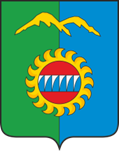 Администрация города ДивногорскаКрасноярского краяПО С ТА НОВЛЕНИ Е18.11. 2021					г. Дивногорск				№ 184пОб утверждении перечня главных администраторов доходов местного  бюджета   и перечня главных администраторов  источников финансирования дефицита местного бюджета(в редакции постановления от 19.05.2022 № 76п , от 01.11.2022 №198п, от   28.12.2022 № 225п) В соответствии с пунктом 3.2 статьи 160.1 Бюджетного кодекса Российской Федерации, постановлением  Правительства Российской Федерации  от 16.09.2021 № 1569 «Об утверждении общих требований к закреплению за органами государственной власти (государственными органами) субъекта Российской Федерации, органами управления территориальными фондами обязательного медицинского страхования, органами местного самоуправления, органами местной администрации полномочий главного администратора доходов бюджета и к утверждению перечня главных администраторов доходов бюджета субъекта Российской Федерации, бюджета территориального фонда обязательного медицинского страхования, местного бюджета», постановлением  Правительства Российской Федерации  от 16.09.2021 № 1568  « Об утверждении общих требований к закреплению за органами государственной власти (государственными органами) субъекта Российской Федерации, органами управления территориальными фондами обязательного медицинского страхования, органами местного самоуправления, органами местной администрации полномочий главного администратора источников финансирования дефицита бюджета и к утверждению перечня главных администраторов источников финансирования дефицита бюджета субъекта Российской Федерации, бюджета территориального фонда обязательного медицинского страхования, местного бюджета», руководствуясь статьями 58, 60.2 Устава города Дивногорска, статьей 33 Решения Дивногорского городского Совета депутатов от 21.04.2016 №6-65-ГС «Об утверждении Положения о бюджетном процессе в муниципальном образовании город Дивногорск» ПОСТАНОВЛЯЮ:Утвердить перечень главных администраторов доходов местного бюджетасогласно приложению 1.Утвердить перечень главных администраторов источников финансированиядефицита местного бюджета согласно приложению 2.3. Установить, что в случаях изменения состава и (или) функций главных администраторов доходов местного бюджета, а также изменения принципов назначения и присвоения структуры кодов классификации доходов бюджетов до внесения соответствующих изменений в перечень главных администраторов доходов местного бюджета закрепление видов (подвидов) доходов бюджета за главными администраторами доходов местного бюджета, являющимися органами  местного самоуправления и (или) находящиеся в их ведении казенные учреждения, осуществляется правовыми актами финансового управления администрации города Дивногорска.4. Установить, что в случаях изменения состава и (или) функций главных администраторов  источников финансирования дефицита местного бюджета, а также изменения принципов назначения и присвоения структуры кодов классификации источников финансирования дефицита бюджета до внесения соответствующих изменений в перечень главных администраторов источников финансирования дефицита местного бюджет закрепление видов (подвидов) источников финансирования дефицита бюджета за главными администраторами источников финансирования дефицита местного бюджета, являющимися органами  местного самоуправления и (или) находящиеся в их ведении казенные учреждения, осуществляется правовыми актами финансового управления администрации города Дивногорска.5.Опубликовать постановление на официальном сайте администрации города в информационно-телекоммуникационной сети «Интернет».          6. Постановление вступает в силу с 1 января 2023 года, но не ранее дня, следующего за днем его официального опубликования.Глава города									С.И. ЕгоровПриложение 1к  постановлению администрациигорода Дивногорскаот   18.11. 2022  №  184пПеречень главных администраторов доходов местного бюджетаПеречень главных администраторов доходов местного бюджетаПеречень главных администраторов доходов местного бюджетаПеречень главных администраторов доходов местного бюджетаПеречень главных администраторов доходов местного бюджетаПеречень главных администраторов доходов местного бюджетаПеречень главных администраторов доходов местного бюджета№
строкиКод главного администратора доходов бюджетаКод главного администратора доходов бюджетаКод вида (подвида) доходов бюджетаНаименование кода вида (подвида) доходов бюджетаНаименование кода вида (подвида) доходов бюджетаНаименование кода вида (подвида) доходов бюджетаНаименование кода вида (подвида) доходов бюджета122344441006006Управление делами Губернатора и Правительства Красноярского краяУправление делами Губернатора и Правительства Красноярского краяУправление делами Губернатора и Правительства Красноярского краяУправление делами Губернатора и Правительства Красноярского краяУправление делами Губернатора и Правительства Красноярского края20060061 16 01053 01 0000 1401 16 01053 01 0000 140Административные штрафы, установленные главой 5 Кодекса Российской Федерации об административных правонарушениях, за административные правонарушения, посягающие на права граждан, налагаемые мировыми судьями, комиссиями по делам несовершеннолетних и защите их правАдминистративные штрафы, установленные главой 5 Кодекса Российской Федерации об административных правонарушениях, за административные правонарушения, посягающие на права граждан, налагаемые мировыми судьями, комиссиями по делам несовершеннолетних и защите их правАдминистративные штрафы, установленные главой 5 Кодекса Российской Федерации об административных правонарушениях, за административные правонарушения, посягающие на права граждан, налагаемые мировыми судьями, комиссиями по делам несовершеннолетних и защите их прав30060061 16 01063 01 0000 1401 16 01063 01 0000 140Административные штрафы, установленные главой 6 Кодекса Российской Федерации об административных правонарушениях, за административные правонарушения, посягающие на здоровье, санитарно-эпидемиологическое благополучие населения и общественную нравственность, налагаемые мировыми судьями, комиссиями по делам несовершеннолетних и защите их правАдминистративные штрафы, установленные главой 6 Кодекса Российской Федерации об административных правонарушениях, за административные правонарушения, посягающие на здоровье, санитарно-эпидемиологическое благополучие населения и общественную нравственность, налагаемые мировыми судьями, комиссиями по делам несовершеннолетних и защите их правАдминистративные штрафы, установленные главой 6 Кодекса Российской Федерации об административных правонарушениях, за административные правонарушения, посягающие на здоровье, санитарно-эпидемиологическое благополучие населения и общественную нравственность, налагаемые мировыми судьями, комиссиями по делам несовершеннолетних и защите их прав40060061 16 01073 01 0000 1401 16 01073 01 0000 140Административные штрафы, установленные главой 7 Кодекса Российской Федерации об административных правонарушениях, за административные правонарушения в области охраны собственности, налагаемые мировыми судьями, комиссиями по делам несовершеннолетних и защите их правАдминистративные штрафы, установленные главой 7 Кодекса Российской Федерации об административных правонарушениях, за административные правонарушения в области охраны собственности, налагаемые мировыми судьями, комиссиями по делам несовершеннолетних и защите их правАдминистративные штрафы, установленные главой 7 Кодекса Российской Федерации об административных правонарушениях, за административные правонарушения в области охраны собственности, налагаемые мировыми судьями, комиссиями по делам несовершеннолетних и защите их прав50060061 16 01083 01 0000 1401 16 01083 01 0000 140Административные штрафы, установленные главой 8 Кодекса Российской Федерации об административных правонарушениях, за административные правонарушения в области охраны окружающей среды и природопользования, налагаемые мировыми судьями, комиссиями по делам несовершеннолетних и защите их правАдминистративные штрафы, установленные главой 8 Кодекса Российской Федерации об административных правонарушениях, за административные правонарушения в области охраны окружающей среды и природопользования, налагаемые мировыми судьями, комиссиями по делам несовершеннолетних и защите их правАдминистративные штрафы, установленные главой 8 Кодекса Российской Федерации об административных правонарушениях, за административные правонарушения в области охраны окружающей среды и природопользования, налагаемые мировыми судьями, комиссиями по делам несовершеннолетних и защите их прав60060061 16 01093 01 0000 1401 16 01093 01 0000 140Административные штрафы, установленные главой 9 Кодекса Российской Федерации об административных правонарушениях, за административные правонарушения в промышленности, строительстве и энергетике, налагаемые мировыми судьями, комиссиями по делам несовершеннолетних и защите их правАдминистративные штрафы, установленные главой 9 Кодекса Российской Федерации об административных правонарушениях, за административные правонарушения в промышленности, строительстве и энергетике, налагаемые мировыми судьями, комиссиями по делам несовершеннолетних и защите их правАдминистративные штрафы, установленные главой 9 Кодекса Российской Федерации об административных правонарушениях, за административные правонарушения в промышленности, строительстве и энергетике, налагаемые мировыми судьями, комиссиями по делам несовершеннолетних и защите их прав70060061 16 01103 01 0000 1401 16 01103 01 0000 140Административные штрафы, установленные главой 10 Кодекса Российской Федерации об административных правонарушениях, за административные правонарушения в сельском хозяйстве, ветеринарии и мелиорации земель, налагаемые мировыми судьями, комиссиями по делам несовершеннолетних и защите их правАдминистративные штрафы, установленные главой 10 Кодекса Российской Федерации об административных правонарушениях, за административные правонарушения в сельском хозяйстве, ветеринарии и мелиорации земель, налагаемые мировыми судьями, комиссиями по делам несовершеннолетних и защите их правАдминистративные штрафы, установленные главой 10 Кодекса Российской Федерации об административных правонарушениях, за административные правонарушения в сельском хозяйстве, ветеринарии и мелиорации земель, налагаемые мировыми судьями, комиссиями по делам несовершеннолетних и защите их прав80060061 16 01113 01 0000 1401 16 01113 01 0000 140Административные штрафы, установленные главой 11 Кодекса Российской Федерации об административных правонарушениях, за административные правонарушения на транспорте, налагаемые мировыми судьями, комиссиями по делам несовершеннолетних и защите их правАдминистративные штрафы, установленные главой 11 Кодекса Российской Федерации об административных правонарушениях, за административные правонарушения на транспорте, налагаемые мировыми судьями, комиссиями по делам несовершеннолетних и защите их правАдминистративные штрафы, установленные главой 11 Кодекса Российской Федерации об административных правонарушениях, за административные правонарушения на транспорте, налагаемые мировыми судьями, комиссиями по делам несовершеннолетних и защите их прав90060061 16 01123 01 0002 1401 16 01123 01 0002 140Административные штрафы, установленные главой 12 Кодекса Российской Федерации об административных правонарушениях, за административные правонарушения в области дорожного движения, налагаемые мировыми судьями, комиссиями по делам несовершеннолетних и защите их прав (штрафы за незаконное ограничение прав на управление транспортным средством и его эксплуатацию)Административные штрафы, установленные главой 12 Кодекса Российской Федерации об административных правонарушениях, за административные правонарушения в области дорожного движения, налагаемые мировыми судьями, комиссиями по делам несовершеннолетних и защите их прав (штрафы за незаконное ограничение прав на управление транспортным средством и его эксплуатацию)Административные штрафы, установленные главой 12 Кодекса Российской Федерации об административных правонарушениях, за административные правонарушения в области дорожного движения, налагаемые мировыми судьями, комиссиями по делам несовершеннолетних и защите их прав (штрафы за незаконное ограничение прав на управление транспортным средством и его эксплуатацию)100060061 16 01123 01 0003 1401 16 01123 01 0003 140Административные штрафы, установленные главой 12 Кодекса Российской Федерации об административных правонарушениях, за административные правонарушения в области дорожного движения, налагаемые мировыми судьями, комиссиями по делам несовершеннолетних и защите их прав (штрафы за нарушения правил движения тяжеловесного и (или) крупногабаритного транспортного средства, выявленные при осуществлении весового и габаритного контроля)Административные штрафы, установленные главой 12 Кодекса Российской Федерации об административных правонарушениях, за административные правонарушения в области дорожного движения, налагаемые мировыми судьями, комиссиями по делам несовершеннолетних и защите их прав (штрафы за нарушения правил движения тяжеловесного и (или) крупногабаритного транспортного средства, выявленные при осуществлении весового и габаритного контроля)Административные штрафы, установленные главой 12 Кодекса Российской Федерации об административных правонарушениях, за административные правонарушения в области дорожного движения, налагаемые мировыми судьями, комиссиями по делам несовершеннолетних и защите их прав (штрафы за нарушения правил движения тяжеловесного и (или) крупногабаритного транспортного средства, выявленные при осуществлении весового и габаритного контроля)110060061 16 01123 01 0004 1401 16 01123 01 0004 140Административные штрафы, установленные главой 12 Кодекса Российской Федерации об административных правонарушениях, за административные правонарушения в области дорожного движения, налагаемые мировыми судьями, комиссиями по делам несовершеннолетних и защите их прав (штрафы за нарушение правил перевозки опасных грузов)Административные штрафы, установленные главой 12 Кодекса Российской Федерации об административных правонарушениях, за административные правонарушения в области дорожного движения, налагаемые мировыми судьями, комиссиями по делам несовершеннолетних и защите их прав (штрафы за нарушение правил перевозки опасных грузов)Административные штрафы, установленные главой 12 Кодекса Российской Федерации об административных правонарушениях, за административные правонарушения в области дорожного движения, налагаемые мировыми судьями, комиссиями по делам несовершеннолетних и защите их прав (штрафы за нарушение правил перевозки опасных грузов)120060061 16 01133 01 0000 1401 16 01133 01 0000 140Административные штрафы, установленные главой 13 Кодекса Российской Федерации об административных правонарушениях, за административные правонарушения в области связи и информации, налагаемые мировыми судьями, комиссиями по делам несовершеннолетних и защите их правАдминистративные штрафы, установленные главой 13 Кодекса Российской Федерации об административных правонарушениях, за административные правонарушения в области связи и информации, налагаемые мировыми судьями, комиссиями по делам несовершеннолетних и защите их правАдминистративные штрафы, установленные главой 13 Кодекса Российской Федерации об административных правонарушениях, за административные правонарушения в области связи и информации, налагаемые мировыми судьями, комиссиями по делам несовершеннолетних и защите их прав130060061 16 01143 01 0000 1401 16 01143 01 0000 140Административные штрафы, установленные главой 14 Кодекса Российской Федерации об административных правонарушениях, за административные правонарушения в области предпринимательской деятельности и деятельности саморегулируемых организаций, налагаемые мировыми судьями, комиссиями по делам несовершеннолетних и защите их правАдминистративные штрафы, установленные главой 14 Кодекса Российской Федерации об административных правонарушениях, за административные правонарушения в области предпринимательской деятельности и деятельности саморегулируемых организаций, налагаемые мировыми судьями, комиссиями по делам несовершеннолетних и защите их правАдминистративные штрафы, установленные главой 14 Кодекса Российской Федерации об административных правонарушениях, за административные правонарушения в области предпринимательской деятельности и деятельности саморегулируемых организаций, налагаемые мировыми судьями, комиссиями по делам несовершеннолетних и защите их прав140060061 16 01153 01 0000 1401 16 01153 01 0000 140Административные штрафы, установленные главой 15 Кодекса Российской Федерации об административных правонарушениях, за административные правонарушения в области финансов, налогов и сборов, страхования, рынка ценных бумаг (за исключением штрафов, указанных в пункте 6 статьи 46 Бюджетного кодекса Российской Федерации), налагаемые мировыми судьями, комиссиями по делам несовершеннолетних и защите их правАдминистративные штрафы, установленные главой 15 Кодекса Российской Федерации об административных правонарушениях, за административные правонарушения в области финансов, налогов и сборов, страхования, рынка ценных бумаг (за исключением штрафов, указанных в пункте 6 статьи 46 Бюджетного кодекса Российской Федерации), налагаемые мировыми судьями, комиссиями по делам несовершеннолетних и защите их правАдминистративные штрафы, установленные главой 15 Кодекса Российской Федерации об административных правонарушениях, за административные правонарушения в области финансов, налогов и сборов, страхования, рынка ценных бумаг (за исключением штрафов, указанных в пункте 6 статьи 46 Бюджетного кодекса Российской Федерации), налагаемые мировыми судьями, комиссиями по делам несовершеннолетних и защите их прав150060061 16 01163 01 0000 1401 16 01163 01 0000 140Административные штрафы, установленные главой 16 Кодекса Российской Федерации об административных правонарушениях, за административные правонарушения в области таможенного дела (нарушение таможенных правил), налагаемые мировыми судьями, комиссиями по делам несовершеннолетних и защите их правАдминистративные штрафы, установленные главой 16 Кодекса Российской Федерации об административных правонарушениях, за административные правонарушения в области таможенного дела (нарушение таможенных правил), налагаемые мировыми судьями, комиссиями по делам несовершеннолетних и защите их правАдминистративные штрафы, установленные главой 16 Кодекса Российской Федерации об административных правонарушениях, за административные правонарушения в области таможенного дела (нарушение таможенных правил), налагаемые мировыми судьями, комиссиями по делам несовершеннолетних и защите их прав160060061 16 01173 01 0000 1401 16 01173 01 0000 140Административные штрафы, установленные главой 17 Кодекса Российской Федерации об административных правонарушениях, за административные правонарушения, посягающие на институты государственной власти, налагаемые мировыми судьями, комиссиями по делам несовершеннолетних и защите их правАдминистративные штрафы, установленные главой 17 Кодекса Российской Федерации об административных правонарушениях, за административные правонарушения, посягающие на институты государственной власти, налагаемые мировыми судьями, комиссиями по делам несовершеннолетних и защите их правАдминистративные штрафы, установленные главой 17 Кодекса Российской Федерации об административных правонарушениях, за административные правонарушения, посягающие на институты государственной власти, налагаемые мировыми судьями, комиссиями по делам несовершеннолетних и защите их прав170060061 16 01183 01 0000 1401 16 01183 01 0000 140Административные штрафы, установленные главой 18 Кодекса Российской Федерации об административных правонарушениях, за административные правонарушения в области защиты государственной границы Российской Федерации и обеспечения режима пребывания иностранных граждан или лиц без гражданства на территории Российской Федерации, налагаемые мировыми судьями, комиссиями по делам несовершеннолетних и защите их правАдминистративные штрафы, установленные главой 18 Кодекса Российской Федерации об административных правонарушениях, за административные правонарушения в области защиты государственной границы Российской Федерации и обеспечения режима пребывания иностранных граждан или лиц без гражданства на территории Российской Федерации, налагаемые мировыми судьями, комиссиями по делам несовершеннолетних и защите их правАдминистративные штрафы, установленные главой 18 Кодекса Российской Федерации об административных правонарушениях, за административные правонарушения в области защиты государственной границы Российской Федерации и обеспечения режима пребывания иностранных граждан или лиц без гражданства на территории Российской Федерации, налагаемые мировыми судьями, комиссиями по делам несовершеннолетних и защите их прав180060061 16 01193 01 0000 1401 16 01193 01 0000 140Административные штрафы, установленные главой 19 Кодекса Российской Федерации об административных правонарушениях, за административные правонарушения против порядка управления, налагаемые мировыми судьями, комиссиями по делам несовершеннолетних и защите их правАдминистративные штрафы, установленные главой 19 Кодекса Российской Федерации об административных правонарушениях, за административные правонарушения против порядка управления, налагаемые мировыми судьями, комиссиями по делам несовершеннолетних и защите их правАдминистративные штрафы, установленные главой 19 Кодекса Российской Федерации об административных правонарушениях, за административные правонарушения против порядка управления, налагаемые мировыми судьями, комиссиями по делам несовершеннолетних и защите их прав190060061 16 01203 01 0000 1401 16 01203 01 0000 140Административные штрафы, установленные главой 20 Кодекса Российской Федерации об административных правонарушениях, за административные правонарушения, посягающие на общественный порядок и общественную безопасность, налагаемые мировыми судьями, комиссиями по делам несовершеннолетних и защите их правАдминистративные штрафы, установленные главой 20 Кодекса Российской Федерации об административных правонарушениях, за административные правонарушения, посягающие на общественный порядок и общественную безопасность, налагаемые мировыми судьями, комиссиями по делам несовершеннолетних и защите их правАдминистративные штрафы, установленные главой 20 Кодекса Российской Федерации об административных правонарушениях, за административные правонарушения, посягающие на общественный порядок и общественную безопасность, налагаемые мировыми судьями, комиссиями по делам несовершеннолетних и защите их прав200060061 16 01213 01 0000 1401 16 01213 01 0000 140Административные штрафы, установленные главой 21 Кодекса Российской Федерации об административных правонарушениях, за административные правонарушения в области воинского учета, налагаемые мировыми судьями, комиссиями по делам несовершеннолетних и защите их правАдминистративные штрафы, установленные главой 21 Кодекса Российской Федерации об административных правонарушениях, за административные правонарушения в области воинского учета, налагаемые мировыми судьями, комиссиями по делам несовершеннолетних и защите их правАдминистративные штрафы, установленные главой 21 Кодекса Российской Федерации об административных правонарушениях, за административные правонарушения в области воинского учета, налагаемые мировыми судьями, комиссиями по делам несовершеннолетних и защите их прав21032032Министерство экологии и рационального природопользования Красноярского краяМинистерство экологии и рационального природопользования Красноярского краяМинистерство экологии и рационального природопользования Красноярского краяМинистерство экологии и рационального природопользования Красноярского краяМинистерство экологии и рационального природопользования Красноярского края220320321 16 01203 01 0000 1401 16 01203 01 0000 140Административные штрафы, установленные главой 20 Кодекса Российской Федерации об административных правонарушениях, за административные правонарушения, посягающие на общественный порядок и общественную безопасность, налагаемые мировыми судьями, комиссиями по делам несовершеннолетних и защите их правАдминистративные штрафы, установленные главой 20 Кодекса Российской Федерации об административных правонарушениях, за административные правонарушения, посягающие на общественный порядок и общественную безопасность, налагаемые мировыми судьями, комиссиями по делам несовершеннолетних и защите их правАдминистративные штрафы, установленные главой 20 Кодекса Российской Федерации об административных правонарушениях, за административные правонарушения, посягающие на общественный порядок и общественную безопасность, налагаемые мировыми судьями, комиссиями по делам несовершеннолетних и защите их прав23048048Енисейское межрегиональное управление Федеральной службы по надзору в сфере природопользованияЕнисейское межрегиональное управление Федеральной службы по надзору в сфере природопользованияЕнисейское межрегиональное управление Федеральной службы по надзору в сфере природопользованияЕнисейское межрегиональное управление Федеральной службы по надзору в сфере природопользованияЕнисейское межрегиональное управление Федеральной службы по надзору в сфере природопользования240480481 12 01010 01 0000 1201 12 01010 01 0000 120Плата за выбросы загрязняющих веществ в атмосферный воздух стационарными объектами (федеральные государственные органы, Банк России, органы управления государственными внебюджетными фондами Российской Федерации)Плата за выбросы загрязняющих веществ в атмосферный воздух стационарными объектами (федеральные государственные органы, Банк России, органы управления государственными внебюджетными фондами Российской Федерации)Плата за выбросы загрязняющих веществ в атмосферный воздух стационарными объектами (федеральные государственные органы, Банк России, органы управления государственными внебюджетными фондами Российской Федерации)250480481 12 01030 01 0000 1201 12 01030 01 0000 120Плата за сбросы загрязняющих веществ в водные объекты (федеральные государственные органы, Банк России, органы управления государственными внебюджетными фондами Российской Федерации)Плата за сбросы загрязняющих веществ в водные объекты (федеральные государственные органы, Банк России, органы управления государственными внебюджетными фондами Российской Федерации)Плата за сбросы загрязняющих веществ в водные объекты (федеральные государственные органы, Банк России, органы управления государственными внебюджетными фондами Российской Федерации)260480481 12 01041 01 0000 1201 12 01041 01 0000 120Плата за размещение отходов производства (федеральные государственные органы, Банк России, органы управления государственными внебюджетными фондами Российской Федерации)Плата за размещение отходов производства (федеральные государственные органы, Банк России, органы управления государственными внебюджетными фондами Российской Федерации)Плата за размещение отходов производства (федеральные государственные органы, Банк России, органы управления государственными внебюджетными фондами Российской Федерации)270480481 12 01042 01 0000 1201 12 01042 01 0000 120Плата за размещение твердых коммунальных отходов (федеральные государственные органы, Банк России, органы управления государственными внебюджетными фондами Российской Федерации)Плата за размещение твердых коммунальных отходов (федеральные государственные органы, Банк России, органы управления государственными внебюджетными фондами Российской Федерации)Плата за размещение твердых коммунальных отходов (федеральные государственные органы, Банк России, органы управления государственными внебюджетными фондами Российской Федерации)28100100Управление Федерального казначейства по Красноярскому краюУправление Федерального казначейства по Красноярскому краюУправление Федерального казначейства по Красноярскому краюУправление Федерального казначейства по Красноярскому краюУправление Федерального казначейства по Красноярскому краю291001001 03 02231 01 0000 1101 03 02231 01 0000 110Доходы от уплаты акцизов на дизельное топливо, подлежащие распределению между бюджетами субъектов Российской Федерации и местными бюджетами с учетом установленных дифференцированных нормативов отчислений в местные бюджеты (по нормативам, установленным федеральным законом о федеральном бюджете в целях формирования дорожных фондов субъектов Российской Федерации)Доходы от уплаты акцизов на дизельное топливо, подлежащие распределению между бюджетами субъектов Российской Федерации и местными бюджетами с учетом установленных дифференцированных нормативов отчислений в местные бюджеты (по нормативам, установленным федеральным законом о федеральном бюджете в целях формирования дорожных фондов субъектов Российской Федерации)Доходы от уплаты акцизов на дизельное топливо, подлежащие распределению между бюджетами субъектов Российской Федерации и местными бюджетами с учетом установленных дифференцированных нормативов отчислений в местные бюджеты (по нормативам, установленным федеральным законом о федеральном бюджете в целях формирования дорожных фондов субъектов Российской Федерации)301001001 03 02241 01 0000 1101 03 02241 01 0000 110Доходы от уплаты акцизов на моторные масла для дизельных и (или) карбюраторных (инжекторных) двигателей, подлежащие распределению между бюджетами субъектов Российской Федерации и местными бюджетами с учетом установленных дифференцированных нормативов отчислений в местные бюджеты (по нормативам, установленным федеральным законом о федеральном бюджете в целях формирования дорожных фондов субъектов Российской Федерации)Доходы от уплаты акцизов на моторные масла для дизельных и (или) карбюраторных (инжекторных) двигателей, подлежащие распределению между бюджетами субъектов Российской Федерации и местными бюджетами с учетом установленных дифференцированных нормативов отчислений в местные бюджеты (по нормативам, установленным федеральным законом о федеральном бюджете в целях формирования дорожных фондов субъектов Российской Федерации)Доходы от уплаты акцизов на моторные масла для дизельных и (или) карбюраторных (инжекторных) двигателей, подлежащие распределению между бюджетами субъектов Российской Федерации и местными бюджетами с учетом установленных дифференцированных нормативов отчислений в местные бюджеты (по нормативам, установленным федеральным законом о федеральном бюджете в целях формирования дорожных фондов субъектов Российской Федерации)311001001 03 02251 01 0000 1101 03 02251 01 0000 110Доходы от уплаты акцизов на автомобильный бензин, подлежащие распределению между бюджетами субъектов Российской Федерации и местными бюджетами с учетом установленных дифференцированных нормативов отчислений в местные бюджеты (по нормативам, установленным федеральным законом о федеральном бюджете в целях формирования дорожных фондов субъектов Российской Федерации)Доходы от уплаты акцизов на автомобильный бензин, подлежащие распределению между бюджетами субъектов Российской Федерации и местными бюджетами с учетом установленных дифференцированных нормативов отчислений в местные бюджеты (по нормативам, установленным федеральным законом о федеральном бюджете в целях формирования дорожных фондов субъектов Российской Федерации)Доходы от уплаты акцизов на автомобильный бензин, подлежащие распределению между бюджетами субъектов Российской Федерации и местными бюджетами с учетом установленных дифференцированных нормативов отчислений в местные бюджеты (по нормативам, установленным федеральным законом о федеральном бюджете в целях формирования дорожных фондов субъектов Российской Федерации)321001001 03 02261 01 0000 1101 03 02261 01 0000 110Доходы от уплаты акцизов на прямогонный бензин, подлежащие распределению между бюджетами субъектов Российской Федерации и местными бюджетами с учетом установленных дифференцированных нормативов отчислений в местные бюджеты (по нормативам, установленным федеральным законом о федеральном бюджете в целях формирования дорожных фондов субъектов Российской Федерации)Доходы от уплаты акцизов на прямогонный бензин, подлежащие распределению между бюджетами субъектов Российской Федерации и местными бюджетами с учетом установленных дифференцированных нормативов отчислений в местные бюджеты (по нормативам, установленным федеральным законом о федеральном бюджете в целях формирования дорожных фондов субъектов Российской Федерации)Доходы от уплаты акцизов на прямогонный бензин, подлежащие распределению между бюджетами субъектов Российской Федерации и местными бюджетами с учетом установленных дифференцированных нормативов отчислений в местные бюджеты (по нормативам, установленным федеральным законом о федеральном бюджете в целях формирования дорожных фондов субъектов Российской Федерации)33182182Управление Федеральной налоговой службы по Красноярскому краюУправление Федеральной налоговой службы по Красноярскому краюУправление Федеральной налоговой службы по Красноярскому краюУправление Федеральной налоговой службы по Красноярскому краюУправление Федеральной налоговой службы по Красноярскому краю341821821 01 01012 02 0000 1101 01 01012 02 0000 1101 01 01012 02 0000 1101 01 01012 02 0000 110Налог на прибыль организаций (за исключением консолидированных групп налогоплательщиков), зачисляемый в бюджеты субъектов Российской Федерации351821821 01 02010 01 0000 1101 01 02010 01 0000 1101 01 02010 01 0000 1101 01 02010 01 0000 110Налог на доходы физических лиц с доходов, источником которых является налоговый агент, за исключением доходов, в отношении которых исчисление и уплата налога осуществляются в соответствии со статьями 227, 227.1 и 228 Налогового кодекса Российской Федерации361821821 01 02020 01 0000 1101 01 02020 01 0000 1101 01 02020 01 0000 1101 01 02020 01 0000 110Налог на доходы физических лиц с доходов, полученных от осуществления деятельности физическими лицами, зарегистрированными в качестве индивидуальных предпринимателей, нотариусов, занимающихся частной практикой, адвокатов, учредивших адвокатские кабинеты, и других лиц, занимающихся частной практикой в соответствии со статьей 227 Налогового кодекса Российской Федерации371821821 01 02030 01 0000 1101 01 02030 01 0000 1101 01 02030 01 0000 1101 01 02030 01 0000 110Налог на доходы физических лиц с доходов, полученных физическими лицами в соответствии со статьей 228 Налогового кодекса Российской Федерации381821821 01 02040 01 0000 1101 01 02040 01 0000 1101 01 02040 01 0000 1101 01 02040 01 0000 110Налог на доходы физических лиц в виде фиксированных авансовых платежей с доходов, полученных физическими лицами, являющимися иностранными гражданами, осуществляющими трудовую деятельность по найму на основании патента в соответствии со статьей 227.1 Налогового кодекса Российской Федерации391821821 01 02050 01 0000 1101 01 02050 01 0000 1101 01 02050 01 0000 1101 01 02050 01 0000 110Налог на доходы физических лиц с сумм прибыли контролируемой иностранной компании, полученной физическими лицами, признаваемыми контролирующими лицами этой компании, за исключением уплачиваемого в связи с переходом на особый порядок уплаты на основании подачи в налоговый орган соответствующего уведомления (в части суммы налога, не превышающей 650 000 рублей)401821821 01 02080 01 0000 1101 01 02080 01 0000 1101 01 02080 01 0000 1101 01 02080 01 0000 110Налог на доходы физических лиц в части суммы налога, превышающей 650 000 рублей, относящейся к части налоговой базы, превышающей 5 000 000 рублей (за исключением налога на доходы физических лиц с сумм прибыли контролируемой иностранной компании, в том числе фиксированной прибыли контролируемой иностранной компании)411821821 01 02090 01 0000 1101 01 02090 01 0000 1101 01 02090 01 0000 1101 01 02090 01 0000 110Налог на доходы физических лиц с сумм прибыли контролируемой иностранной компании, полученной физическими лицами, признаваемыми контролирующими лицами этой компании, перешедшими на особый порядок уплаты на основании подачи в налоговый орган соответствующего уведомления (в части суммы налога, не превышающей 650 000 рублей)421821821 01 02100 01 0000 1101 01 02100 01 0000 1101 01 02100 01 0000 1101 01 02100 01 0000 110Налог на доходы физических лиц с сумм прибыли контролируемой иностранной компании, полученной физическими лицами, признаваемыми контролирующими лицами этой компании, за исключением уплачиваемого в связи с переходом на особый порядок уплаты на основании подачи в налоговый орган соответствующего уведомления (в части суммы налога, превышающей 650 000 рублей)431821821 01 02110 01 0000 1101 01 02110 01 0000 1101 01 02110 01 0000 1101 01 02110 01 0000 110Налог на доходы физических лиц с сумм прибыли контролируемой иностранной компании, полученной физическими лицами, признаваемыми контролирующими лицами этой компании, перешедшими на особый порядок уплаты на основании подачи в налоговый орган соответствующего уведомления (в части суммы налога, превышающей 650 000 рублей)441821821 05 01011 01 0000 1101 05 01011 01 0000 1101 05 01011 01 0000 1101 05 01011 01 0000 110Налог, взимаемый с налогоплательщиков, выбравших в качестве объекта налогообложения доходы451821821 05 01012 01 0000 1101 05 01012 01 0000 1101 05 01012 01 0000 1101 05 01012 01 0000 110Налог, взимаемый с налогоплательщиков, выбравших в качестве объекта налогообложения доходы (за налоговые периоды, истекшие до 1 января 2011 года)461821821 05 01021 01 0000 1101 05 01021 01 0000 1101 05 01021 01 0000 1101 05 01021 01 0000 110Налог, взимаемый с налогоплательщиков, выбравших в качестве объекта налогообложения доходы, уменьшенные на величину расходов (в том числе минимальный налог, зачисляемый в бюджеты субъектов Российской Федерации)471821821 05 01022 01 0000 1101 05 01022 01 0000 1101 05 01022 01 0000 1101 05 01022 01 0000 110Налог, взимаемый с налогоплательщиков, выбравших в качестве объекта налогообложения доходы, уменьшенные на величину расходов (за налоговые периоды, истекшие до 1 января 2011 года)481821821 05 01050 01 0000 1101 05 01050 01 0000 1101 05 01050 01 0000 1101 05 01050 01 0000 110Минимальный налог, зачисляемый в бюджеты субъектов Российской Федерации (за налоговые периоды, истекшие до 1 января 2016 года)491821821 05 02010 02 0000 1101 05 02010 02 0000 1101 05 02010 02 0000 1101 05 02010 02 0000 110Единый налог на вмененный доход для отдельных видов деятельности (сумма платежа (перерасчеты, недоимка и задолженность по соответствующему платежу, в том числе по отмененному)501821821 05 02020 02 0000 1101 05 02020 02 0000 1101 05 02020 02 0000 1101 05 02020 02 0000 110Единый налог на вмененный доход для отдельных видов деятельности (за налоговые периоды, истекшие до 1 января 2011 года) 511821821 05 04010 02 0000 1101 05 04010 02 0000 1101 05 04010 02 0000 1101 05 04010 02 0000 110Налог, взимаемый в связи с применением патентной системы налогообложения, зачисляемый в бюджеты городских округов 521821821 06 01020 04 0000 1101 06 01020 04 0000 1101 06 01020 04 0000 1101 06 01020 04 0000 110Налог на имущество физических лиц, взимаемый по ставкам, применяемым к объектам налогообложения, расположенным в границах городских округов531821821 06 06032 04 0000 1101 06 06032 04 0000 1101 06 06032 04 0000 1101 06 06032 04 0000 110Земельный налог с организаций, обладающих земельным участком, расположенным в границах городских округов 541821821 06 06042 04 0000 1101 06 06042 04 0000 1101 06 06042 04 0000 1101 06 06042 04 0000 110Земельный налог с физических лиц, обладающих земельным участком, расположенным в границах городских округов 551821821 08 03010 01 0000 1101 08 03010 01 0000 1101 08 03010 01 0000 1101 08 03010 01 0000 110Государственная пошлина по делам, рассматриваемым в судах общей юрисдикции, мировыми судьями (за исключением Верховного Суда Российской Федерации)561821821 09 04052 04 0000 1101 09 04052 04 0000 1101 09 04052 04 0000 1101 09 04052 04 0000 110Земельный налог (по обязательствам, возникшим до 1 января 2006 года), мобилизуемый на территориях городских округов 571821821 16 10123 01 0000 1401 16 10123 01 0000 1401 16 10123 01 0000 1401 16 10123 01 0000 140Доходы от денежных взысканий (штрафов), поступающие в счет погашения задолженности, образовавшейся до 1 января 2020 года, подлежащие зачислению в бюджет муниципального образования по нормативам, действовавшим в 2019 году581821821 16 10129 01 0000 1401 16 10129 01 0000 1401 16 10129 01 0000 1401 16 10129 01 0000 140Доходы от денежных взысканий (штрафов), поступающие в счет погашения задолженности, образовавшейся до 1 января 2020 года, подлежащие зачислению в федеральный бюджет и бюджет муниципального образования по нормативам, действовавшим в 2019 году59188188Главное управление Министерства внутренних дел Российской Федерации по Красноярскому краюГлавное управление Министерства внутренних дел Российской Федерации по Красноярскому краюГлавное управление Министерства внутренних дел Российской Федерации по Красноярскому краюГлавное управление Министерства внутренних дел Российской Федерации по Красноярскому краюГлавное управление Министерства внутренних дел Российской Федерации по Красноярскому краю601881881 16 01123 01 0000 140Административные штрафы, установленные главой 12 Кодекса Российской Федерации об административных правонарушениях, за административные правонарушения в области дорожного движения, налагаемые мировыми судьями, комиссиями по делам несовершеннолетних и защите их правАдминистративные штрафы, установленные главой 12 Кодекса Российской Федерации об административных правонарушениях, за административные правонарушения в области дорожного движения, налагаемые мировыми судьями, комиссиями по делам несовершеннолетних и защите их правАдминистративные штрафы, установленные главой 12 Кодекса Российской Федерации об административных правонарушениях, за административные правонарушения в области дорожного движения, налагаемые мировыми судьями, комиссиями по делам несовершеннолетних и защите их правАдминистративные штрафы, установленные главой 12 Кодекса Российской Федерации об административных правонарушениях, за административные правонарушения в области дорожного движения, налагаемые мировыми судьями, комиссиями по делам несовершеннолетних и защите их прав61439439Агентство по обеспечению деятельности мировых судей Красноярского краяАгентство по обеспечению деятельности мировых судей Красноярского краяАгентство по обеспечению деятельности мировых судей Красноярского краяАгентство по обеспечению деятельности мировых судей Красноярского краяАгентство по обеспечению деятельности мировых судей Красноярского края624394391 16 01053 01 0000 1401 16 01053 01 0000 1401 16 01053 01 0000 140Административные штрафы, установленные главой 5 Кодекса Российской Федерации об административных правонарушениях, за административные правонарушения, посягающие на права граждан, налагаемые мировыми судьями, комиссиями по делам несовершеннолетних и защите их правАдминистративные штрафы, установленные главой 5 Кодекса Российской Федерации об административных правонарушениях, за административные правонарушения, посягающие на права граждан, налагаемые мировыми судьями, комиссиями по делам несовершеннолетних и защите их прав634394391 16 01063 01 0000 1401 16 01063 01 0000 1401 16 01063 01 0000 140Административные штрафы, установленные главой 6 Кодекса Российской Федерации об административных правонарушениях, за административные правонарушения, посягающие на здоровье, санитарно-эпидемиологическое благополучие населения и общественную нравственность, налагаемые мировыми судьями, комиссиями по делам несовершеннолетних и защите их правАдминистративные штрафы, установленные главой 6 Кодекса Российской Федерации об административных правонарушениях, за административные правонарушения, посягающие на здоровье, санитарно-эпидемиологическое благополучие населения и общественную нравственность, налагаемые мировыми судьями, комиссиями по делам несовершеннолетних и защите их прав644394391 16 01073 01 0000 1401 16 01073 01 0000 1401 16 01073 01 0000 140Административные штрафы, установленные главой 7 Кодекса Российской Федерации об административных правонарушениях, за административные правонарушения в области охраны собственности, налагаемые мировыми судьями, комиссиями по делам несовершеннолетних и защите их правАдминистративные штрафы, установленные главой 7 Кодекса Российской Федерации об административных правонарушениях, за административные правонарушения в области охраны собственности, налагаемые мировыми судьями, комиссиями по делам несовершеннолетних и защите их прав654394391 16 01083 01 0000 1401 16 01083 01 0000 1401 16 01083 01 0000 140Административные штрафы, установленные главой 8 Кодекса Российской Федерации об административных правонарушениях, за административные правонарушения в области охраны окружающей среды и природопользования, налагаемые мировыми судьями, комиссиями по делам несовершеннолетних и защите их правАдминистративные штрафы, установленные главой 8 Кодекса Российской Федерации об административных правонарушениях, за административные правонарушения в области охраны окружающей среды и природопользования, налагаемые мировыми судьями, комиссиями по делам несовершеннолетних и защите их прав664394391 16 01093 01 0000 1401 16 01093 01 0000 1401 16 01093 01 0000 140Административные штрафы, установленные главой 9 Кодекса Российской Федерации об административных правонарушениях, за административные правонарушения в промышленности, строительстве и энергетике, налагаемые мировыми судьями, комиссиями по делам несовершеннолетних и защите их правАдминистративные штрафы, установленные главой 9 Кодекса Российской Федерации об административных правонарушениях, за административные правонарушения в промышленности, строительстве и энергетике, налагаемые мировыми судьями, комиссиями по делам несовершеннолетних и защите их прав674394391 16 01103 01 0000 1401 16 01103 01 0000 1401 16 01103 01 0000 140Административные штрафы, установленные главой 10 Кодекса Российской Федерации об административных правонарушениях, за административные правонарушения в сельском хозяйстве, ветеринарии и мелиорации земель, налагаемые мировыми судьями, комиссиями по делам несовершеннолетних и защите их правАдминистративные штрафы, установленные главой 10 Кодекса Российской Федерации об административных правонарушениях, за административные правонарушения в сельском хозяйстве, ветеринарии и мелиорации земель, налагаемые мировыми судьями, комиссиями по делам несовершеннолетних и защите их прав684394391 16 01113 01 0000 1401 16 01113 01 0000 1401 16 01113 01 0000 140Административные штрафы, установленные главой 11 Кодекса Российской Федерации об административных правонарушениях, за административные правонарушения на транспорте, налагаемые мировыми судьями, комиссиями по делам несовершеннолетних и защите их правАдминистративные штрафы, установленные главой 11 Кодекса Российской Федерации об административных правонарушениях, за административные правонарушения на транспорте, налагаемые мировыми судьями, комиссиями по делам несовершеннолетних и защите их прав694394391 16 01123 01 0001 1401 16 01123 01 0001 1401 16 01123 01 0001 140Административные штрафы, установленные главой 12 Кодекса Российской Федерации об административных правонарушениях, за административные правонарушения в области дорожного движения, налагаемые мировыми судьями, комиссиями по делам несовершеннолетних и защите их прав (штрафы за нарушение Правил дорожного движения, правил эксплуатации транспортного средства)Административные штрафы, установленные главой 12 Кодекса Российской Федерации об административных правонарушениях, за административные правонарушения в области дорожного движения, налагаемые мировыми судьями, комиссиями по делам несовершеннолетних и защите их прав (штрафы за нарушение Правил дорожного движения, правил эксплуатации транспортного средства)704394391 16 01123 01 0002 1401 16 01123 01 0002 1401 16 01123 01 0002 140Административные штрафы, установленные главой 12 Кодекса Российской Федерации об административных правонарушениях, за административные правонарушения в области дорожного движения, налагаемые мировыми судьями, комиссиями по делам несовершеннолетних и защите их прав (штрафы за незаконное ограничение прав на управление транспортным средством и его эксплуатацию)Административные штрафы, установленные главой 12 Кодекса Российской Федерации об административных правонарушениях, за административные правонарушения в области дорожного движения, налагаемые мировыми судьями, комиссиями по делам несовершеннолетних и защите их прав (штрафы за незаконное ограничение прав на управление транспортным средством и его эксплуатацию)714394391 16 01123 01 0003 1401 16 01123 01 0003 1401 16 01123 01 0003 140Административные штрафы, установленные главой 12 Кодекса Российской Федерации об административных правонарушениях, за административные правонарушения в области дорожного движения, налагаемые мировыми судьями, комиссиями по делам несовершеннолетних и защите их прав (штрафы за нарушения правил движения тяжеловесного и (или) крупногабаритного транспортного средства, выявленные при осуществлении весового и габаритного контроля)Административные штрафы, установленные главой 12 Кодекса Российской Федерации об административных правонарушениях, за административные правонарушения в области дорожного движения, налагаемые мировыми судьями, комиссиями по делам несовершеннолетних и защите их прав (штрафы за нарушения правил движения тяжеловесного и (или) крупногабаритного транспортного средства, выявленные при осуществлении весового и габаритного контроля)724394391 16 01123 01 0004 1401 16 01123 01 0004 1401 16 01123 01 0004 140Административные штрафы, установленные главой 12 Кодекса Российской Федерации об административных правонарушениях, за административные правонарушения в области дорожного движения, налагаемые мировыми судьями, комиссиями по делам несовершеннолетних и защите их прав (штрафы за нарушение правил перевозки опасных грузов)Административные штрафы, установленные главой 12 Кодекса Российской Федерации об административных правонарушениях, за административные правонарушения в области дорожного движения, налагаемые мировыми судьями, комиссиями по делам несовершеннолетних и защите их прав (штрафы за нарушение правил перевозки опасных грузов)734394391 16 01133 01 0000 1401 16 01133 01 0000 1401 16 01133 01 0000 140Административные штрафы, установленные главой 13 Кодекса Российской Федерации об административных правонарушениях, за административные правонарушения в области связи и информации, налагаемые мировыми судьями, комиссиями по делам несовершеннолетних и защите их правАдминистративные штрафы, установленные главой 13 Кодекса Российской Федерации об административных правонарушениях, за административные правонарушения в области связи и информации, налагаемые мировыми судьями, комиссиями по делам несовершеннолетних и защите их прав744394391 16 01143 01 0000 1401 16 01143 01 0000 1401 16 01143 01 0000 140Административные штрафы, установленные главой 14 Кодекса Российской Федерации об административных правонарушениях, за административные правонарушения в области предпринимательской деятельности и деятельности саморегулируемых организаций, налагаемые мировыми судьями, комиссиями по делам несовершеннолетних и защите их правАдминистративные штрафы, установленные главой 14 Кодекса Российской Федерации об административных правонарушениях, за административные правонарушения в области предпринимательской деятельности и деятельности саморегулируемых организаций, налагаемые мировыми судьями, комиссиями по делам несовершеннолетних и защите их прав754394391 16 01153 01 0000 1401 16 01153 01 0000 1401 16 01153 01 0000 140Административные штрафы, установленные главой 15 Кодекса Российской Федерации об административных правонарушениях, за административные правонарушения в области финансов, налогов и сборов, страхования, рынка ценных бумаг (за исключением штрафов, указанных в пункте 6 статьи 46 Бюджетного кодекса Российской Федерации), налагаемые мировыми судьями, комиссиями по делам несовершеннолетних и защите их правАдминистративные штрафы, установленные главой 15 Кодекса Российской Федерации об административных правонарушениях, за административные правонарушения в области финансов, налогов и сборов, страхования, рынка ценных бумаг (за исключением штрафов, указанных в пункте 6 статьи 46 Бюджетного кодекса Российской Федерации), налагаемые мировыми судьями, комиссиями по делам несовершеннолетних и защите их прав761 16 01163 01 0000 1401 16 01163 01 0000 1401 16 01163 01 0000 140Административные штрафы, установленные главой 16 Кодекса Российской Федерации об административных правонарушениях, за административные правонарушения в области таможенного дела (нарушение таможенных правил), налагаемые мировыми судьями, комиссиями по делам несовершеннолетних и защите их правАдминистративные штрафы, установленные главой 16 Кодекса Российской Федерации об административных правонарушениях, за административные правонарушения в области таможенного дела (нарушение таможенных правил), налагаемые мировыми судьями, комиссиями по делам несовершеннолетних и защите их прав774394391 16 01173 01 0000 1401 16 01173 01 0000 1401 16 01173 01 0000 140Административные штрафы, установленные главой 17 Кодекса Российской Федерации об административных правонарушениях, за административные правонарушения, посягающие на институты государственной власти, налагаемые мировыми судьями, комиссиями по делам несовершеннолетних и защите их правАдминистративные штрафы, установленные главой 17 Кодекса Российской Федерации об административных правонарушениях, за административные правонарушения, посягающие на институты государственной власти, налагаемые мировыми судьями, комиссиями по делам несовершеннолетних и защите их прав784394391 16 01183 01 0000 1401 16 01183 01 0000 1401 16 01183 01 0000 140Административные штрафы, установленные главой 18 Кодекса Российской Федерации об административных правонарушениях, за административные правонарушения в области защиты государственной границы Российской Федерации и обеспечения режима пребывания иностранных граждан или лиц без гражданства на территории Российской Федерации, налагаемые мировыми судьями, комиссиями по делам несовершеннолетних и защите их правАдминистративные штрафы, установленные главой 18 Кодекса Российской Федерации об административных правонарушениях, за административные правонарушения в области защиты государственной границы Российской Федерации и обеспечения режима пребывания иностранных граждан или лиц без гражданства на территории Российской Федерации, налагаемые мировыми судьями, комиссиями по делам несовершеннолетних и защите их прав794394391 16 01193 01 0000 1401 16 01193 01 0000 1401 16 01193 01 0000 140Административные штрафы, установленные главой 19 Кодекса Российской Федерации об административных правонарушениях, за административные правонарушения против порядка управления, налагаемые мировыми судьями, комиссиями по делам несовершеннолетних и защите их правАдминистративные штрафы, установленные главой 19 Кодекса Российской Федерации об административных правонарушениях, за административные правонарушения против порядка управления, налагаемые мировыми судьями, комиссиями по делам несовершеннолетних и защите их прав804394391 16 01203 01 0000 1401 16 01203 01 0000 1401 16 01203 01 0000 140Административные штрафы, установленные главой 20 Кодекса Российской Федерации об административных правонарушениях, за административные правонарушения, посягающие на общественный порядок и общественную безопасность, налагаемые мировыми судьями, комиссиями по делам несовершеннолетних и защите их правАдминистративные штрафы, установленные главой 20 Кодекса Российской Федерации об административных правонарушениях, за административные правонарушения, посягающие на общественный порядок и общественную безопасность, налагаемые мировыми судьями, комиссиями по делам несовершеннолетних и защите их прав814394391 16 01213 01 0000 1401 16 01213 01 0000 1401 16 01213 01 0000 140Административные штрафы, установленные главой 21 Кодекса Российской Федерации об административных правонарушениях, за административные правонарушения в области воинского учета, налагаемые мировыми судьями, комиссиями по делам несовершеннолетних и защите их правАдминистративные штрафы, установленные главой 21 Кодекса Российской Федерации об административных правонарушениях, за административные правонарушения в области воинского учета, налагаемые мировыми судьями, комиссиями по делам несовершеннолетних и защите их прав82901901Дивногорский городской Совет депутатовДивногорский городской Совет депутатовДивногорский городской Совет депутатовДивногорский городской Совет депутатовДивногорский городской Совет депутатов839019011 16 10031 04 0000 140Возмещение ущерба при возникновении страховых случаев, когда выгодоприобретателями выступают получатели средств бюджета городского округаВозмещение ущерба при возникновении страховых случаев, когда выгодоприобретателями выступают получатели средств бюджета городского округаВозмещение ущерба при возникновении страховых случаев, когда выгодоприобретателями выступают получатели средств бюджета городского округаВозмещение ущерба при возникновении страховых случаев, когда выгодоприобретателями выступают получатели средств бюджета городского округа84906906Администрация города ДивногорскаАдминистрация города ДивногорскаАдминистрация города ДивногорскаАдминистрация города ДивногорскаАдминистрация города Дивногорска859069061 08 07150 01 1000 1101 08 07150 01 1000 1101 08 07150 01 1000 110Государственная пошлина за выдачу разрешения на установку рекламной конструкции(сумма платежа)Государственная пошлина за выдачу разрешения на установку рекламной конструкции(сумма платежа)869069061 11 05012 04 0000 1201 11 05012 04 0000 1201 11 05012 04 0000 120Доходы, получаемые в виде арендной платы за земельные участки, государственная собственность на которые не разграничена и которые расположены в границах городских округов, а также средства от продажи права на заключение договоров аренды указанных земельных участковДоходы, получаемые в виде арендной платы за земельные участки, государственная собственность на которые не разграничена и которые расположены в границах городских округов, а также средства от продажи права на заключение договоров аренды указанных земельных участков879069061 11 05024 04 0000 1201 11 05024 04 0000 1201 11 05024 04 0000 120Доходы, получаемые в виде арендной платы, а также средства от продажи права на заключение договоров аренды за земли, находящиеся в собственности городских округов (за исключением земельных участков муниципальных бюджетных и автономных учреждений)Доходы, получаемые в виде арендной платы, а также средства от продажи права на заключение договоров аренды за земли, находящиеся в собственности городских округов (за исключением земельных участков муниципальных бюджетных и автономных учреждений)889069061 11 05034 04 0000 1201 11 05034 04 0000 1201 11 05034 04 0000 120Доходы от сдачи в аренду имущества, находящегося в оперативном управлении органов управления городских округов и созданных  ими учреждений (за исключением имущества муниципальных бюджетных и автономных учреждений)Доходы от сдачи в аренду имущества, находящегося в оперативном управлении органов управления городских округов и созданных  ими учреждений (за исключением имущества муниципальных бюджетных и автономных учреждений)899069061 11 05074 04 0000 1201 11 05074 04 0000 1201 11 05074 04 0000 120Доходы от сдачи в аренду имущества, составляющего казну городских округов (за исключением земельных участков)Доходы от сдачи в аренду имущества, составляющего казну городских округов (за исключением земельных участков)909069061 11 07014 04 0000 1201 11 07014 04 0000 1201 11 07014 04 0000 120Доходы от перечисления части прибыли, остающейся после уплаты налогов и иных обязательных платежей муниципальных унитарных предприятий, созданных городскими округамиДоходы от перечисления части прибыли, остающейся после уплаты налогов и иных обязательных платежей муниципальных унитарных предприятий, созданных городскими округами919069061 11 09044 04 0000 1201 11 09044 04 0000 1201 11 09044 04 0000 120Прочие поступления от использования имущества, находящегося в собственности городских округов (за исключением имущества муниципальных бюджетных и автономных учреждений, а также имущества муниципальных унитарных предприятий, в том числе казенных)Прочие поступления от использования имущества, находящегося в собственности городских округов (за исключением имущества муниципальных бюджетных и автономных учреждений, а также имущества муниципальных унитарных предприятий, в том числе казенных)929069061 11 09080 04 0000 1201 11 09080 04 0000 1201 11 09080 04 0000 120Плата, поступившая в рамках договора за предоставление права на размещение и эксплуатацию нестационарного торгового объекта, установку и эксплуатацию рекламных конструкций на землях или земельных участках, находящихся в собственности городских округов, и на землях или земельных участках, государственная собственность на которые не разграниченаПлата, поступившая в рамках договора за предоставление права на размещение и эксплуатацию нестационарного торгового объекта, установку и эксплуатацию рекламных конструкций на землях или земельных участках, находящихся в собственности городских округов, и на землях или земельных участках, государственная собственность на которые не разграничена939069061 11 09080 04 0006 1201 11 09080 04 0006 1201 11 09080 04 0006 120Плата, поступившая в рамках договора за предоставление права на размещение и эксплуатацию нестационарного торгового объекта, установку и эксплуатацию рекламных конструкций на землях или земельных участках, находящихся в собственности городских округов, и на землях или земельных участках, государственная собственность на которые не разграничена (установка и эксплуатация рекламных конструкций)Плата, поступившая в рамках договора за предоставление права на размещение и эксплуатацию нестационарного торгового объекта, установку и эксплуатацию рекламных конструкций на землях или земельных участках, находящихся в собственности городских округов, и на землях или земельных участках, государственная собственность на которые не разграничена (установка и эксплуатация рекламных конструкций)949069061 13 02064 04 0100 1301 13 02064 04 0100 1301 13 02064 04 0100 130Доходы, поступающие в порядке возмещения расходов, понесенных в связи с эксплуатацией  имущества городских округов (в части имущества, находящегося в оперативном управлении)Доходы, поступающие в порядке возмещения расходов, понесенных в связи с эксплуатацией  имущества городских округов (в части имущества, находящегося в оперативном управлении)959069061 13 02064 04 0200 1301 13 02064 04 0200 1301 13 02064 04 0200 130Доходы, поступающие в порядке возмещения расходов, понесенных в связи с эксплуатацией  имущества городских округов ( в части имущества, находящегося в казне муниципального образования)Доходы, поступающие в порядке возмещения расходов, понесенных в связи с эксплуатацией  имущества городских округов ( в части имущества, находящегося в казне муниципального образования)969069061 13 02994 04 0100 1301 13 02994 04 0100 1301 13 02994 04 0100 130Прочие доходы от компенсации затрат бюджетов городских округов (в части оплаты восстановительной стоимости сносимых зеленых насаждений)Прочие доходы от компенсации затрат бюджетов городских округов (в части оплаты восстановительной стоимости сносимых зеленых насаждений)979069061 13 02994 04 0200 1301 13 02994 04 0200 1301 13 02994 04 0200 130Прочие доходы от компенсации затрат бюджетов городских округов (в части возврата дебиторской задолженности прошлых лет по средствам местного бюджета)Прочие доходы от компенсации затрат бюджетов городских округов (в части возврата дебиторской задолженности прошлых лет по средствам местного бюджета)989069061 13 02994 04 0300 1301 13 02994 04 0300 1301 13 02994 04 0300 130Прочие доходы от компенсации затрат  бюджетов городских округов (в части возврата дебиторской задолженности прошлых лет по краевым целевым средствам) Прочие доходы от компенсации затрат  бюджетов городских округов (в части возврата дебиторской задолженности прошлых лет по краевым целевым средствам) 999069061 13 02994 04 0400 1301 13 02994 04 0400 1301 13 02994 04 0400 130Прочие доходы от компенсации затрат  бюджетов городских округов (в части возврата дебиторской задолженности прошлых лет по федеральным целевым средствам) Прочие доходы от компенсации затрат  бюджетов городских округов (в части возврата дебиторской задолженности прошлых лет по федеральным целевым средствам) 1009069061 14 01040 04 0000 4101 14 01040 04 0000 4101 14 01040 04 0000 410Доходы от продажи квартир, находящихся в собственности городских округовДоходы от продажи квартир, находящихся в собственности городских округов1019069061 14 02042 04 0000 4101 14 02042 04 0000 4101 14 02042 04 0000 410Доходы от реализации имущества, находящегося в оперативном управлении учреждений, находящихся в ведении органов управления городских округов (за исключением имущества муниципальных бюджетных и автономных учреждений), в части реализации основных средств по указанному имуществуДоходы от реализации имущества, находящегося в оперативном управлении учреждений, находящихся в ведении органов управления городских округов (за исключением имущества муниципальных бюджетных и автономных учреждений), в части реализации основных средств по указанному имуществу1029069061 14 02042 04 0000 4401 14 02042 04 0000 4401 14 02042 04 0000 440Доходы от реализации имущества, находящегося в оперативном управлении учреждений, находящихся в ведении органов управления городских округов (за исключением имущества муниципальных бюджетных и автономных учреждений), в части реализации материальных запасов по указанному имуществуДоходы от реализации имущества, находящегося в оперативном управлении учреждений, находящихся в ведении органов управления городских округов (за исключением имущества муниципальных бюджетных и автономных учреждений), в части реализации материальных запасов по указанному имуществу1039069061 14 02043 04 0000 4101 14 02043 04 0000 4101 14 02043 04 0000 410Доходы от реализации иного имущества, находящегося в собственности городских округов (за исключением имущества муниципальных бюджетных и автономных учреждений, а также имущества муниципальных унитарных предприятий, в том числе казенных), в части реализации основных средств по указанному имуществуДоходы от реализации иного имущества, находящегося в собственности городских округов (за исключением имущества муниципальных бюджетных и автономных учреждений, а также имущества муниципальных унитарных предприятий, в том числе казенных), в части реализации основных средств по указанному имуществу1049069061 14 06012 04 0000 4301 14 06012 04 0000 4301 14 06012 04 0000 430Доходы от продажи земельных участков, государственная собственность на которые не разграничена и которые расположены в границах городских округовДоходы от продажи земельных участков, государственная собственность на которые не разграничена и которые расположены в границах городских округов1059069061 14 06024 04 0000 4301 14 06024 04 0000 4301 14 06024 04 0000 430Доходы от продажи земельных участков, находящихся в собственности городских округов (за исключением земельных участков муниципальных бюджетных и автономных учреждений)Доходы от продажи земельных участков, находящихся в собственности городских округов (за исключением земельных участков муниципальных бюджетных и автономных учреждений)1069069061 15 02040 04 0000 1401 15 02040 04 0000 1401 15 02040 04 0000 140Платежи, взимаемые органами местного самоуправления (организациями) городских округов за выполнение определенных функцийПлатежи, взимаемые органами местного самоуправления (организациями) городских округов за выполнение определенных функций1079069061 16 01074 01 0000 1401 16 01074 01 0000 1401 16 01074 01 0000 140Административные штрафы, установленные главой 7 Кодекса Российской Федерации об административных правонарушениях, за административные правонарушения в области охраны собственности, выявленные должностными лицами органов муниципального контроляАдминистративные штрафы, установленные главой 7 Кодекса Российской Федерации об административных правонарушениях, за административные правонарушения в области охраны собственности, выявленные должностными лицами органов муниципального контроля1089069061 16 01194 01 0000 1401 16 01194 01 0000 1401 16 01194 01 0000 140Административные штрафы, установленные главой 19 Кодекса Российской Федерации об административных правонарушениях, за административные правонарушения против порядка управления, выявленные должностными лицами органов муниципального контроляАдминистративные штрафы, установленные главой 19 Кодекса Российской Федерации об административных правонарушениях, за административные правонарушения против порядка управления, выявленные должностными лицами органов муниципального контроля1099069061 16 02020 02 0000 1401 16 02020 02 0000 1401 16 02020 02 0000 140Административные штрафы, установленные законами субъектов Российской Федерации об административных правонарушениях, за нарушение муниципальных правовых актовАдминистративные штрафы, установленные законами субъектов Российской Федерации об административных правонарушениях, за нарушение муниципальных правовых актов1109069061 16 07010 04 0000 1401 16 07010 04 0000 1401 16 07010 04 0000 140Штрафы, неустойки, пени, уплаченные в случае просрочки исполнения поставщиком (подрядчиком, исполнителем) обязательств, предусмотренных муниципальным контрактом, заключенным муниципальным органом, казенным учреждением городского округаШтрафы, неустойки, пени, уплаченные в случае просрочки исполнения поставщиком (подрядчиком, исполнителем) обязательств, предусмотренных муниципальным контрактом, заключенным муниципальным органом, казенным учреждением городского округа1119069061 16 07090 04 0000 1401 16 07090 04 0000 1401 16 07090 04 0000 140Иные штрафы, неустойки, пени, уплаченные в соответствии с законом или договором в случае неисполнения или ненадлежащего исполнения обязательств перед муниципальным органом, (муниципальным казенным учреждением) городского округаИные штрафы, неустойки, пени, уплаченные в соответствии с законом или договором в случае неисполнения или ненадлежащего исполнения обязательств перед муниципальным органом, (муниципальным казенным учреждением) городского округа1129069061 16 09040 04 0000 1401 16 09040 04 0000 1401 16 09040 04 0000 140Денежные средства, изымаемые в собственность городского округа в соответствии с решениями судов (за исключением обвинительных приговоров судов)Денежные средства, изымаемые в собственность городского округа в соответствии с решениями судов (за исключением обвинительных приговоров судов)1139069061 16 10031 04 0000 1401 16 10031 04 0000 1401 16 10031 04 0000 140Возмещение ущерба при возникновении страховых случаев, когда выгодоприобретателями выступают получатели средств бюджета городского округаВозмещение ущерба при возникновении страховых случаев, когда выгодоприобретателями выступают получатели средств бюджета городского округа1149069061 16 10032 04 0000 1401 16 10032 04 0000 1401 16 10032 04 0000 140Прочее возмещение ущерба, причиненного муниципальному имуществу городского округа (за исключением имущества, закрепленного за муниципальными бюджетными (автономными) учреждениями, унитарными предприятиями)Прочее возмещение ущерба, причиненного муниципальному имуществу городского округа (за исключением имущества, закрепленного за муниципальными бюджетными (автономными) учреждениями, унитарными предприятиями)1159069061 16 10061 04 0000 1401 16 10061 04 0000 1401 16 10061 04 0000 140Платежи в целях возмещения убытков, причиненных уклонением от заключения с муниципальным органом городского округа (муниципальным казенным учреждением) муниципального контракта, а также иные денежные средства, подлежащие зачислению в бюджет городского округа за нарушение законодательства Российской Федерации о контрактной системе в сфере закупок товаров, работ, услуг для обеспечения государственных и муниципальных нужд (за исключением муниципального контракта, финансируемого за счет средств муниципального дорожного фонда)Платежи в целях возмещения убытков, причиненных уклонением от заключения с муниципальным органом городского округа (муниципальным казенным учреждением) муниципального контракта, а также иные денежные средства, подлежащие зачислению в бюджет городского округа за нарушение законодательства Российской Федерации о контрактной системе в сфере закупок товаров, работ, услуг для обеспечения государственных и муниципальных нужд (за исключением муниципального контракта, финансируемого за счет средств муниципального дорожного фонда)1169069061 16 10062 04 0000 1401 16 10062 04 0000 1401 16 10062 04 0000 140Платежи в целях возмещения убытков, причиненных уклонением от заключения с муниципальным органом городского округа (муниципальным казенным учреждением) муниципального контракта, финансируемого за счет средств муниципального дорожного фонда, а также иные денежные средства, подлежащие зачислению в бюджет городского округа за нарушение законодательства Российской Федерации о контрактной системе в сфере закупок товаров, работ, услуг для обеспечения государственных и муниципальных нуждПлатежи в целях возмещения убытков, причиненных уклонением от заключения с муниципальным органом городского округа (муниципальным казенным учреждением) муниципального контракта, финансируемого за счет средств муниципального дорожного фонда, а также иные денежные средства, подлежащие зачислению в бюджет городского округа за нарушение законодательства Российской Федерации о контрактной системе в сфере закупок товаров, работ, услуг для обеспечения государственных и муниципальных нужд1179069061 16 10081 04 0000 1401 16 10081 04 0000 1401 16 10081 04 0000 140Платежи в целях возмещения ущерба при расторжении муниципального контракта, заключенного с муниципальным органом городского округа (муниципальным казенным учреждением), в связи с односторонним отказом исполнителя (подрядчика) от его исполнения (за исключением муниципального контракта, финансируемого за счет средств муниципального дорожного фонда)Платежи в целях возмещения ущерба при расторжении муниципального контракта, заключенного с муниципальным органом городского округа (муниципальным казенным учреждением), в связи с односторонним отказом исполнителя (подрядчика) от его исполнения (за исключением муниципального контракта, финансируемого за счет средств муниципального дорожного фонда)1189069061 16 10082 04 0000 1401 16 10082 04 0000 1401 16 10082 04 0000 140Платежи в целях возмещения ущерба при расторжении муниципального контракта, финансируемого за счет средств муниципального дорожного фонда городского округа, в связи с односторонним отказом исполнителя (подрядчика) от его исполненияПлатежи в целях возмещения ущерба при расторжении муниципального контракта, финансируемого за счет средств муниципального дорожного фонда городского округа, в связи с односторонним отказом исполнителя (подрядчика) от его исполнения119906906116 10100 04 0000 140116 10100 04 0000 140116 10100 04 0000 140Денежные взыскания, налагаемые в возмещение ущерба, причиненного в результате незаконного или нецелевого использования бюджетных средств (в части бюджетов городских округов)Денежные взыскания, налагаемые в возмещение ущерба, причиненного в результате незаконного или нецелевого использования бюджетных средств (в части бюджетов городских округов)1209069061 16 10123 01 0000 1401 16 10123 01 0000 1401 16 10123 01 0000 140Доходы от денежных взысканий (штрафов), поступающие в счет погашения задолженности, образовавшейся до 1 января 2020 года, подлежащие зачислению в бюджет муниципального образования по нормативам, действовавшим в 2019 годуДоходы от денежных взысканий (штрафов), поступающие в счет погашения задолженности, образовавшейся до 1 января 2020 года, подлежащие зачислению в бюджет муниципального образования по нормативам, действовавшим в 2019 году1219069061 17 01040 04 0000 1801 17 01040 04 0000 1801 17 01040 04 0000 180Невыясненные поступления, зачисляемые в бюджеты городских округовНевыясненные поступления, зачисляемые в бюджеты городских округов1229069061 17 05040 04 0000 1801 17 05040 04 0000 1801 17 05040 04 0000 180Прочие неналоговые доходы бюджетов городских округовПрочие неналоговые доходы бюджетов городских округов1239069061 17 15020 04 0002 1501 17 15020 04 0002 1501 17 15020 04 0002 150Инициативные платежи, зачисляемые в бюджеты городских округов (проект "Детская спортивно-игровая площадка «На Нагорной»")Инициативные платежи, зачисляемые в бюджеты городских округов (проект "Детская спортивно-игровая площадка «На Нагорной»")1249069062 03 04010 04 0000 1502 03 04010 04 0000 1502 03 04010 04 0000 150Предоставление  государственными (муниципальными) организациями грантов для получателей средств бюджетов городских округовПредоставление  государственными (муниципальными) организациями грантов для получателей средств бюджетов городских округов1259069062 03 04020 04 0000 1502 03 04020 04 0000 1502 03 04020 04 0000 150Поступления от денежных пожертвований, предоставляемых государственными (муниципальными) организациями  получателям средств  бюджетов городских округовПоступления от денежных пожертвований, предоставляемых государственными (муниципальными) организациями  получателям средств  бюджетов городских округов1269069062 03 04099 04 0000 1502 03 04099 04 0000 1502 03 04099 04 0000 150Прочие безвозмездные поступления от государственных (муниципальных) организаций  в бюджеты городских округовПрочие безвозмездные поступления от государственных (муниципальных) организаций  в бюджеты городских округов1279069062 04 04010 04 0000 1502 04 04010 04 0000 1502 04 04010 04 0000 150Предоставление негосударственными организациями грантов для получателей средств  бюджетов городских округовПредоставление негосударственными организациями грантов для получателей средств  бюджетов городских округов1289069062 04 04020 04 0000 1502 04 04020 04 0000 1502 04 04020 04 0000 150Поступления от денежных пожертвований, предоставляемых негосударственными организациями получателям средств  бюджетов городских округовПоступления от денежных пожертвований, предоставляемых негосударственными организациями получателям средств  бюджетов городских округов1299069062 04 04099 04 0000 1502 04 04099 04 0000 1502 04 04099 04 0000 150Прочие безвозмездные поступления от негосударственных организаций в бюджеты городских округовПрочие безвозмездные поступления от негосударственных организаций в бюджеты городских округов130938938Муниципальное казенное учреждение "Управление капитального строительства и городского хозяйства"Муниципальное казенное учреждение "Управление капитального строительства и городского хозяйства"Муниципальное казенное учреждение "Управление капитального строительства и городского хозяйства"Муниципальное казенное учреждение "Управление капитального строительства и городского хозяйства"Муниципальное казенное учреждение "Управление капитального строительства и городского хозяйства"1319389381 11 05034 04 0000 1201 11 05034 04 0000 1201 11 05034 04 0000 120Доходы от сдачи в аренду имущества, находящегося в оперативном управлении органов управления городских округов и созданных ими учреждений (за исключением имущества муниципальных бюджетных и автономных учреждений)Доходы от сдачи в аренду имущества, находящегося в оперативном управлении органов управления городских округов и созданных ими учреждений (за исключением имущества муниципальных бюджетных и автономных учреждений)1329389381 11 09044 04 0000 1201 11 09044 04 0000 1201 11 09044 04 0000 120Прочие поступления от использования имущества, находящегося в собственности городских округов (за исключением имущества муниципальных бюджетных и автономных учреждений, а также имущества муниципальных унитарных предприятий, в том числе казенных)Прочие поступления от использования имущества, находящегося в собственности городских округов (за исключением имущества муниципальных бюджетных и автономных учреждений, а также имущества муниципальных унитарных предприятий, в том числе казенных)1339389381 13 02994 04 0200 1301 13 02994 04 0200 1301 13 02994 04 0200 130Прочие доходы от компенсации затрат бюджетов городских округов (в части возврата дебиторской задолженности прошлых лет по средствам местного бюджета)Прочие доходы от компенсации затрат бюджетов городских округов (в части возврата дебиторской задолженности прошлых лет по средствам местного бюджета)1349389381 13 02994 04 0300 1301 13 02994 04 0300 1301 13 02994 04 0300 130Прочие доходы от компенсации затрат  бюджетов городских округов (в части возврата дебиторской задолженности прошлых лет по краевым целевым средствам) Прочие доходы от компенсации затрат  бюджетов городских округов (в части возврата дебиторской задолженности прошлых лет по краевым целевым средствам) 1359389381 13 02994 04 0310 1301 13 02994 04 0310 1301 13 02994 04 0310 130Прочие доходы от компенсации затрат  бюджетов городских округов (в части возврата дебиторской задолженности прошлых лет краевых целевых средств по предписаниям) Прочие доходы от компенсации затрат  бюджетов городских округов (в части возврата дебиторской задолженности прошлых лет краевых целевых средств по предписаниям) 1369389381 13 02994 04 0400 1301 13 02994 04 0400 1301 13 02994 04 0400 130Прочие доходы от компенсации затрат  бюджетов городских округов (в части возврата дебиторской задолженности прошлых лет по федеральным целевым средствам) Прочие доходы от компенсации затрат  бюджетов городских округов (в части возврата дебиторской задолженности прошлых лет по федеральным целевым средствам) 1379389381 13 02994 04 0500 1301 13 02994 04 0500 1301 13 02994 04 0500 130Прочие доходы от компенсации затрат  бюджетов городских округов (возмещение сумм госпошлины, ранее уплаченной при обращении в суд) Прочие доходы от компенсации затрат  бюджетов городских округов (возмещение сумм госпошлины, ранее уплаченной при обращении в суд) 1381389381 14 02042 04 0000 4401 14 02042 04 0000 4401 14 02042 04 0000 440Доходы от реализации имущества, находящегося в оперативном управлении учреждений, находящихся в ведении органов управления городских округов (за исключением имущества муниципальных бюджетных и автономных учреждений), в части реализации материальных запасов по указанному имуществуДоходы от реализации имущества, находящегося в оперативном управлении учреждений, находящихся в ведении органов управления городских округов (за исключением имущества муниципальных бюджетных и автономных учреждений), в части реализации материальных запасов по указанному имуществу1391399381 15 02040 04 0000 1401 15 02040 04 0000 1401 15 02040 04 0000 140Платежи, взимаемые органами местного самоуправления (организациями) городских округов за выполнение определенных функцийПлатежи, взимаемые органами местного самоуправления (организациями) городских округов за выполнение определенных функций1401409381 16 07010 04 0000 1401 16 07010 04 0000 1401 16 07010 04 0000 140Штрафы, неустойки, пени, уплаченные в случае просрочки исполнения поставщиком (подрядчиком, исполнителем) обязательств, предусмотренных муниципальным контрактом, заключенным муниципальным органом, казенным учреждением городского округаШтрафы, неустойки, пени, уплаченные в случае просрочки исполнения поставщиком (подрядчиком, исполнителем) обязательств, предусмотренных муниципальным контрактом, заключенным муниципальным органом, казенным учреждением городского округа1411419381 16 07090 04 0000 1401 16 07090 04 0000 1401 16 07090 04 0000 140Иные штрафы, неустойки, пени, уплаченные в соответствии с законом или договором в случае неисполнения или ненадлежащего исполнения обязательств перед муниципальным органом, (муниципальным казенным учреждением) городского округаИные штрафы, неустойки, пени, уплаченные в соответствии с законом или договором в случае неисполнения или ненадлежащего исполнения обязательств перед муниципальным органом, (муниципальным казенным учреждением) городского округа1421429381 16 09040 04 0000 1401 16 09040 04 0000 1401 16 09040 04 0000 140Денежные средства, изымаемые в собственность городского округа в соответствии с решениями судов (за исключением обвинительных приговоров судов)Денежные средства, изымаемые в собственность городского округа в соответствии с решениями судов (за исключением обвинительных приговоров судов)1431439381 16 10031 04 0000 1401 16 10031 04 0000 1401 16 10031 04 0000 140Возмещение ущерба при возникновении страховых случаев, когда выгодоприобретателями выступают получатели средств бюджета городского округаВозмещение ущерба при возникновении страховых случаев, когда выгодоприобретателями выступают получатели средств бюджета городского округа1441449381 16 10032 04 0000 1401 16 10032 04 0000 1401 16 10032 04 0000 140Прочее возмещение ущерба, причиненного муниципальному имуществу городского округа (за исключением имущества, закрепленного за муниципальными бюджетными (автономными) учреждениями, унитарными предприятиями)Прочее возмещение ущерба, причиненного муниципальному имуществу городского округа (за исключением имущества, закрепленного за муниципальными бюджетными (автономными) учреждениями, унитарными предприятиями)1451459381 16 10061 04 0000 1401 16 10061 04 0000 1401 16 10061 04 0000 140Платежи в целях возмещения убытков, причиненных уклонением от заключения с муниципальным органом городского округа (муниципальным казенным учреждением) муниципального контракта, а также иные денежные средства, подлежащие зачислению в бюджет городского округа за нарушение законодательства Российской Федерации о контрактной системе в сфере закупок товаров, работ, услуг для обеспечения государственных и муниципальных нужд (за исключением муниципального контракта, финансируемого за счет средств муниципального дорожного фонда)Платежи в целях возмещения убытков, причиненных уклонением от заключения с муниципальным органом городского округа (муниципальным казенным учреждением) муниципального контракта, а также иные денежные средства, подлежащие зачислению в бюджет городского округа за нарушение законодательства Российской Федерации о контрактной системе в сфере закупок товаров, работ, услуг для обеспечения государственных и муниципальных нужд (за исключением муниципального контракта, финансируемого за счет средств муниципального дорожного фонда)1461469381 16 10081 04 0000 1401 16 10081 04 0000 1401 16 10081 04 0000 140Платежи в целях возмещения ущерба при расторжении муниципального контракта, заключенного с муниципальным органом городского округа (муниципальным казенным учреждением), в связи с односторонним отказом исполнителя (подрядчика) от его исполнения (за исключением муниципального контракта, финансируемого за счет средств муниципального дорожного фонда)Платежи в целях возмещения ущерба при расторжении муниципального контракта, заключенного с муниципальным органом городского округа (муниципальным казенным учреждением), в связи с односторонним отказом исполнителя (подрядчика) от его исполнения (за исключением муниципального контракта, финансируемого за счет средств муниципального дорожного фонда)1471479381 16 10100 04 0000 1401 16 10100 04 0000 1401 16 10100 04 0000 140Денежные взыскания, налагаемые в возмещение ущерба, причиненного в результате незаконного или нецелевого использования бюджетных средств (в части бюджетов городских округов)Денежные взыскания, налагаемые в возмещение ущерба, причиненного в результате незаконного или нецелевого использования бюджетных средств (в части бюджетов городских округов)1481489381 17 01040 04 0000 1801 17 01040 04 0000 1801 17 01040 04 0000 180Невыясненные поступления, зачисляемые в бюджеты городских округовНевыясненные поступления, зачисляемые в бюджеты городских округов1491499381 17 05040 04 0000 1801 17 05040 04 0000 1801 17 05040 04 0000 180Прочие неналоговые доходы бюджетов городских округовПрочие неналоговые доходы бюджетов городских округов1501509382 03 04010 04 0000 1502 03 04010 04 0000 1502 03 04010 04 0000 150Предоставление  государственными (муниципальными) организациями грантов для получателей средств бюджетов городских округовПредоставление  государственными (муниципальными) организациями грантов для получателей средств бюджетов городских округов1511519382 03 04020 04 0000 1502 03 04020 04 0000 1502 03 04020 04 0000 150Поступления от денежных пожертвований, предоставляемых государственными (муниципальными) организациями  получателям средств  бюджетов городских округовПоступления от денежных пожертвований, предоставляемых государственными (муниципальными) организациями  получателям средств  бюджетов городских округов1521529382 03 04099 04 0000 1502 03 04099 04 0000 1502 03 04099 04 0000 150Прочие безвозмездные поступления от государственных (муниципальных) организаций  в бюджеты городских округовПрочие безвозмездные поступления от государственных (муниципальных) организаций  в бюджеты городских округов1531539382 04 04010 04 0000 1502 04 04010 04 0000 1502 04 04010 04 0000 150Предоставление негосударственными организациями грантов для получателей средств  бюджетов городских округовПредоставление негосударственными организациями грантов для получателей средств  бюджетов городских округов1541549382 04 04020 04 0000 1502 04 04020 04 0000 1502 04 04020 04 0000 150Поступления от денежных пожертвований, предоставляемых негосударственными организациями получателям средств  бюджетов городских округовПоступления от денежных пожертвований, предоставляемых негосударственными организациями получателям средств  бюджетов городских округов1551559382 04 04099 04 0000 1502 04 04099 04 0000 1502 04 04099 04 0000 150Прочие безвозмездные поступления от негосударственных организаций в бюджеты городских округовПрочие безвозмездные поступления от негосударственных организаций в бюджеты городских округов1561569382 07 04050 04 0000 1502 07 04050 04 0000 1502 07 04050 04 0000 150Прочие безвозмездные поступления в бюджеты городских округовПрочие безвозмездные поступления в бюджеты городских округов157157956Отдел культуры администрации города ДивногорскаОтдел культуры администрации города ДивногорскаОтдел культуры администрации города ДивногорскаОтдел культуры администрации города ДивногорскаОтдел культуры администрации города Дивногорска1581589561 13 02064 04 0100 1301 13 02064 04 0100 130Доходы, поступающие в порядке возмещения расходов, понесенных в связи с эксплуатацией  имущества городских округов (в части имущества, находящегося в оперативном управлении)Доходы, поступающие в порядке возмещения расходов, понесенных в связи с эксплуатацией  имущества городских округов (в части имущества, находящегося в оперативном управлении)Доходы, поступающие в порядке возмещения расходов, понесенных в связи с эксплуатацией  имущества городских округов (в части имущества, находящегося в оперативном управлении)1591599561 13 02994 04 0200 1301 13 02994 04 0200 130Прочие доходы от компенсации затрат бюджетов городских округов (в части возврата дебиторской задолженности прошлых лет по средствам местного бюджета)Прочие доходы от компенсации затрат бюджетов городских округов (в части возврата дебиторской задолженности прошлых лет по средствам местного бюджета)Прочие доходы от компенсации затрат бюджетов городских округов (в части возврата дебиторской задолженности прошлых лет по средствам местного бюджета)1601609561 13 02994 04 0300 1301 13 02994 04 0300 130Прочие доходы от компенсации затрат  бюджетов городских округов (в части возврата дебиторской задолженности прошлых лет по краевым целевым средствам) Прочие доходы от компенсации затрат  бюджетов городских округов (в части возврата дебиторской задолженности прошлых лет по краевым целевым средствам) Прочие доходы от компенсации затрат  бюджетов городских округов (в части возврата дебиторской задолженности прошлых лет по краевым целевым средствам) 1611619561 13 02994 04 0400 1301 13 02994 04 0400 130Прочие доходы от компенсации затрат  бюджетов городских округов (в части возврата дебиторской задолженности прошлых лет по федеральным целевым средствам) Прочие доходы от компенсации затрат  бюджетов городских округов (в части возврата дебиторской задолженности прошлых лет по федеральным целевым средствам) Прочие доходы от компенсации затрат  бюджетов городских округов (в части возврата дебиторской задолженности прошлых лет по федеральным целевым средствам) 1621629561 14 02042 04 0000 4101 14 02042 04 0000 410Доходы от реализации имущества, находящегося в оперативном управлении учреждений, находящихся в ведении органов управления городских округов (за исключением имущества муниципальных бюджетных и автономных учреждений), в части реализации основных средств по указанному имуществуДоходы от реализации имущества, находящегося в оперативном управлении учреждений, находящихся в ведении органов управления городских округов (за исключением имущества муниципальных бюджетных и автономных учреждений), в части реализации основных средств по указанному имуществуДоходы от реализации имущества, находящегося в оперативном управлении учреждений, находящихся в ведении органов управления городских округов (за исключением имущества муниципальных бюджетных и автономных учреждений), в части реализации основных средств по указанному имуществу1631639561 14 02042 04 0000 4401 14 02042 04 0000 440Доходы от реализации имущества, находящегося в оперативном управлении учреждений, находящихся в ведении органов управления городских округов (за исключением имущества муниципальных бюджетных и автономных учреждений), в части реализации материальных запасов по указанному имуществуДоходы от реализации имущества, находящегося в оперативном управлении учреждений, находящихся в ведении органов управления городских округов (за исключением имущества муниципальных бюджетных и автономных учреждений), в части реализации материальных запасов по указанному имуществуДоходы от реализации имущества, находящегося в оперативном управлении учреждений, находящихся в ведении органов управления городских округов (за исключением имущества муниципальных бюджетных и автономных учреждений), в части реализации материальных запасов по указанному имуществу1641649561 16 07010 04 0000 1401 16 07010 04 0000 140Штрафы, неустойки, пени, уплаченные в случае просрочки исполнения поставщиком (подрядчиком, исполнителем) обязательств, предусмотренных муниципальным контрактом, заключенным муниципальным органом, казенным учреждением городского округаШтрафы, неустойки, пени, уплаченные в случае просрочки исполнения поставщиком (подрядчиком, исполнителем) обязательств, предусмотренных муниципальным контрактом, заключенным муниципальным органом, казенным учреждением городского округаШтрафы, неустойки, пени, уплаченные в случае просрочки исполнения поставщиком (подрядчиком, исполнителем) обязательств, предусмотренных муниципальным контрактом, заключенным муниципальным органом, казенным учреждением городского округа1651659561 16 07090 04 0000 1401 16 07090 04 0000 140Иные штрафы, неустойки, пени, уплаченные в соответствии с законом или договором в случае неисполнения или ненадлежащего исполнения обязательств перед муниципальным органом, (муниципальным казенным учреждением) городского округаИные штрафы, неустойки, пени, уплаченные в соответствии с законом или договором в случае неисполнения или ненадлежащего исполнения обязательств перед муниципальным органом, (муниципальным казенным учреждением) городского округаИные штрафы, неустойки, пени, уплаченные в соответствии с законом или договором в случае неисполнения или ненадлежащего исполнения обязательств перед муниципальным органом, (муниципальным казенным учреждением) городского округа1661669561 16 09040 04 0000 1401 16 09040 04 0000 140Денежные средства, изымаемые в собственность городского округа в соответствии с решениями судов (за исключением обвинительных приговоров судов)Денежные средства, изымаемые в собственность городского округа в соответствии с решениями судов (за исключением обвинительных приговоров судов)Денежные средства, изымаемые в собственность городского округа в соответствии с решениями судов (за исключением обвинительных приговоров судов)1671679561 16 10031 04 0000 1401 16 10031 04 0000 140Возмещение ущерба при возникновении страховых случаев, когда выгодоприобретателями выступают получатели средств бюджета городского округаВозмещение ущерба при возникновении страховых случаев, когда выгодоприобретателями выступают получатели средств бюджета городского округаВозмещение ущерба при возникновении страховых случаев, когда выгодоприобретателями выступают получатели средств бюджета городского округа1681689561 16 10032 04 0000 1401 16 10032 04 0000 140Прочее возмещение ущерба, причиненного муниципальному имуществу городского округа (за исключением имущества, закрепленного за муниципальными бюджетными (автономными) учреждениями, унитарными предприятиями)Прочее возмещение ущерба, причиненного муниципальному имуществу городского округа (за исключением имущества, закрепленного за муниципальными бюджетными (автономными) учреждениями, унитарными предприятиями)Прочее возмещение ущерба, причиненного муниципальному имуществу городского округа (за исключением имущества, закрепленного за муниципальными бюджетными (автономными) учреждениями, унитарными предприятиями)1691699561 16 10061 04 0000 1401 16 10061 04 0000 140Платежи в целях возмещения убытков, причиненных уклонением от заключения с муниципальным органом городского округа (муниципальным казенным учреждением) муниципального контракта, а также иные денежные средства, подлежащие зачислению в бюджет городского округа за нарушение законодательства Российской Федерации о контрактной системе в сфере закупок товаров, работ, услуг для обеспечения государственных и муниципальных нужд (за исключением муниципального контракта, финансируемого за счет средств муниципального дорожного фонда)Платежи в целях возмещения убытков, причиненных уклонением от заключения с муниципальным органом городского округа (муниципальным казенным учреждением) муниципального контракта, а также иные денежные средства, подлежащие зачислению в бюджет городского округа за нарушение законодательства Российской Федерации о контрактной системе в сфере закупок товаров, работ, услуг для обеспечения государственных и муниципальных нужд (за исключением муниципального контракта, финансируемого за счет средств муниципального дорожного фонда)Платежи в целях возмещения убытков, причиненных уклонением от заключения с муниципальным органом городского округа (муниципальным казенным учреждением) муниципального контракта, а также иные денежные средства, подлежащие зачислению в бюджет городского округа за нарушение законодательства Российской Федерации о контрактной системе в сфере закупок товаров, работ, услуг для обеспечения государственных и муниципальных нужд (за исключением муниципального контракта, финансируемого за счет средств муниципального дорожного фонда)1701709561 16 10081 04 0000 1401 16 10081 04 0000 140Платежи в целях возмещения ущерба при расторжении муниципального контракта, заключенного с муниципальным органом городского округа (муниципальным казенным учреждением), в связи с односторонним отказом исполнителя (подрядчика) от его исполнения (за исключением муниципального контракта, финансируемого за счет средств муниципального дорожного фонда)Платежи в целях возмещения ущерба при расторжении муниципального контракта, заключенного с муниципальным органом городского округа (муниципальным казенным учреждением), в связи с односторонним отказом исполнителя (подрядчика) от его исполнения (за исключением муниципального контракта, финансируемого за счет средств муниципального дорожного фонда)Платежи в целях возмещения ущерба при расторжении муниципального контракта, заключенного с муниципальным органом городского округа (муниципальным казенным учреждением), в связи с односторонним отказом исполнителя (подрядчика) от его исполнения (за исключением муниципального контракта, финансируемого за счет средств муниципального дорожного фонда)171171956116 10100 04 0000 140116 10100 04 0000 140Денежные взыскания, налагаемые в возмещение ущерба, причиненного в результате незаконного или нецелевого использования бюджетных средств (в части бюджетов городских округов)Денежные взыскания, налагаемые в возмещение ущерба, причиненного в результате незаконного или нецелевого использования бюджетных средств (в части бюджетов городских округов)Денежные взыскания, налагаемые в возмещение ущерба, причиненного в результате незаконного или нецелевого использования бюджетных средств (в части бюджетов городских округов)1721729561 17 01040 04 0000 1801 17 01040 04 0000 180Невыясненные поступления, зачисляемые в бюджеты городских округовНевыясненные поступления, зачисляемые в бюджеты городских округовНевыясненные поступления, зачисляемые в бюджеты городских округов1731739561 17 05040 04 0000 1801 17 05040 04 0000 180Прочие неналоговые доходы бюджетов городских округовПрочие неналоговые доходы бюджетов городских округовПрочие неналоговые доходы бюджетов городских округов1741749562 03 04010 04 0000 1502 03 04010 04 0000 150Предоставление  государственными (муниципальными) организациями грантов для получателей средств бюджетов городских округовПредоставление  государственными (муниципальными) организациями грантов для получателей средств бюджетов городских округовПредоставление  государственными (муниципальными) организациями грантов для получателей средств бюджетов городских округов1751759562 03 04020 04 0000 1502 03 04020 04 0000 150Поступления от денежных пожертвований, предоставляемых государственными (муниципальными) организациями  получателям средств  бюджетов городских округовПоступления от денежных пожертвований, предоставляемых государственными (муниципальными) организациями  получателям средств  бюджетов городских округовПоступления от денежных пожертвований, предоставляемых государственными (муниципальными) организациями  получателям средств  бюджетов городских округов1761769562 03 04099 04 0000 1502 03 04099 04 0000 150Прочие безвозмездные поступления от государственных (муниципальных) организаций  в бюджеты городских округовПрочие безвозмездные поступления от государственных (муниципальных) организаций  в бюджеты городских округовПрочие безвозмездные поступления от государственных (муниципальных) организаций  в бюджеты городских округов1771779562 04 04010 04 0000 1502 04 04010 04 0000 150Предоставление негосударственными организациями грантов для получателей средств  бюджетов городских округовПредоставление негосударственными организациями грантов для получателей средств  бюджетов городских округовПредоставление негосударственными организациями грантов для получателей средств  бюджетов городских округов1781789562 04 04020 04 0000 1502 04 04020 04 0000 150Поступления от денежных пожертвований, предоставляемых негосударственными организациями получателям средств  бюджетов городских округовПоступления от денежных пожертвований, предоставляемых негосударственными организациями получателям средств  бюджетов городских округовПоступления от денежных пожертвований, предоставляемых негосударственными организациями получателям средств  бюджетов городских округов1791799562 04 04099 04 0000 1502 04 04099 04 0000 150Прочие безвозмездные поступления от негосударственных организаций в бюджеты городских округовПрочие безвозмездные поступления от негосударственных организаций в бюджеты городских округовПрочие безвозмездные поступления от негосударственных организаций в бюджеты городских округов1801809562 07 04050 04 0000 1502 07 04050 04 0000 150Прочие безвозмездные поступления в бюджеты городских округовПрочие безвозмездные поступления в бюджеты городских округовПрочие безвозмездные поступления в бюджеты городских округов1811819562 18 04010 04 0000 1502 18 04010 04 0000 150Доходы бюджетов городских округов от возврата бюджетными учреждениями остатков субсидий прошлых летДоходы бюджетов городских округов от возврата бюджетными учреждениями остатков субсидий прошлых летДоходы бюджетов городских округов от возврата бюджетными учреждениями остатков субсидий прошлых лет1821829562 18 04030 04 0000 1502 18 04030 04 0000 150Доходы бюджетов городских округов от возврата иными организациями остатков субсидий прошлых летДоходы бюджетов городских округов от возврата иными организациями остатков субсидий прошлых летДоходы бюджетов городских округов от возврата иными организациями остатков субсидий прошлых лет183183964  Отдел физической культуры, спорта и молодежной политики администрации г.Дивногорска  Отдел физической культуры, спорта и молодежной политики администрации г.Дивногорска  Отдел физической культуры, спорта и молодежной политики администрации г.Дивногорска  Отдел физической культуры, спорта и молодежной политики администрации г.Дивногорска  Отдел физической культуры, спорта и молодежной политики администрации г.Дивногорска1841849641 13 02064 04 0100 1301 13 02064 04 0100 1301 13 02064 04 0100 130Доходы, поступающие в порядке возмещения расходов, понесенных в связи с эксплуатацией  имущества городских округов (в части имущества, находящегося в оперативном управлении)Доходы, поступающие в порядке возмещения расходов, понесенных в связи с эксплуатацией  имущества городских округов (в части имущества, находящегося в оперативном управлении)1851859641 13 02994 04 0300 1301 13 02994 04 0300 1301 13 02994 04 0300 130Прочие доходы от компенсации затрат  бюджетов городских округов (в части возврата дебиторской задолженности прошлых лет по краевым целевым средствам) Прочие доходы от компенсации затрат  бюджетов городских округов (в части возврата дебиторской задолженности прошлых лет по краевым целевым средствам) 1861869641 13 02994 04 0400 1301 13 02994 04 0400 1301 13 02994 04 0400 130Прочие доходы от компенсации затрат  бюджетов городских округов (в части возврата дебиторской задолженности прошлых лет по федеральным целевым средствам) Прочие доходы от компенсации затрат  бюджетов городских округов (в части возврата дебиторской задолженности прошлых лет по федеральным целевым средствам) 1871879641 14 02042 04 0000 4101 14 02042 04 0000 4101 14 02042 04 0000 410Доходы от реализации имущества, находящегося в оперативном управлении учреждений, находящихся в ведении органов управления городских округов (за исключением имущества муниципальных бюджетных и автономных учреждений), в части реализации основных средств по указанному имуществуДоходы от реализации имущества, находящегося в оперативном управлении учреждений, находящихся в ведении органов управления городских округов (за исключением имущества муниципальных бюджетных и автономных учреждений), в части реализации основных средств по указанному имуществу1881889641 14 02042 04 0000 4401 14 02042 04 0000 4401 14 02042 04 0000 440Доходы от реализации имущества, находящегося в оперативном управлении учреждений, находящихся в ведении органов управления городских округов (за исключением имущества муниципальных бюджетных и автономных учреждений), в части реализации материальных запасов по указанному имуществуДоходы от реализации имущества, находящегося в оперативном управлении учреждений, находящихся в ведении органов управления городских округов (за исключением имущества муниципальных бюджетных и автономных учреждений), в части реализации материальных запасов по указанному имуществу1891899641 16 07010 04 0000 1401 16 07010 04 0000 1401 16 07010 04 0000 140Штрафы, неустойки, пени, уплаченные в случае просрочки исполнения поставщиком (подрядчиком, исполнителем) обязательств, предусмотренных муниципальным контрактом, заключенным муниципальным органом, казенным учреждением городского округаШтрафы, неустойки, пени, уплаченные в случае просрочки исполнения поставщиком (подрядчиком, исполнителем) обязательств, предусмотренных муниципальным контрактом, заключенным муниципальным органом, казенным учреждением городского округа1901909641 16 07090 04 0000 1401 16 07090 04 0000 1401 16 07090 04 0000 140Иные штрафы, неустойки, пени, уплаченные в соответствии с законом или договором в случае неисполнения или ненадлежащего исполнения обязательств перед муниципальным органом, (муниципальным казенным учреждением) городского округаИные штрафы, неустойки, пени, уплаченные в соответствии с законом или договором в случае неисполнения или ненадлежащего исполнения обязательств перед муниципальным органом, (муниципальным казенным учреждением) городского округа1911919641 16 09040 04 0000 1401 16 09040 04 0000 1401 16 09040 04 0000 140Денежные средства, изымаемые в собственность городского округа в соответствии с решениями судов (за исключением обвинительных приговоров судов)Денежные средства, изымаемые в собственность городского округа в соответствии с решениями судов (за исключением обвинительных приговоров судов)1921929641 16 10031 04 0000 1401 16 10031 04 0000 1401 16 10031 04 0000 140Возмещение ущерба при возникновении страховых случаев, когда выгодоприобретателями выступают получатели средств бюджета городского округаВозмещение ущерба при возникновении страховых случаев, когда выгодоприобретателями выступают получатели средств бюджета городского округа1931939641 16 10032 04 0000 1401 16 10032 04 0000 1401 16 10032 04 0000 140Прочее возмещение ущерба, причиненного муниципальному имуществу городского округа (за исключением имущества, закрепленного за муниципальными бюджетными (автономными) учреждениями, унитарными предприятиями)Прочее возмещение ущерба, причиненного муниципальному имуществу городского округа (за исключением имущества, закрепленного за муниципальными бюджетными (автономными) учреждениями, унитарными предприятиями)1941949641 16 10061 04 0000 1401 16 10061 04 0000 1401 16 10061 04 0000 140Платежи в целях возмещения убытков, причиненных уклонением от заключения с муниципальным органом городского округа (муниципальным казенным учреждением) муниципального контракта, а также иные денежные средства, подлежащие зачислению в бюджет городского округа за нарушение законодательства Российской Федерации о контрактной системе в сфере закупок товаров, работ, услуг для обеспечения государственных и муниципальных нужд (за исключением муниципального контракта, финансируемого за счет средств муниципального дорожного фонда)Платежи в целях возмещения убытков, причиненных уклонением от заключения с муниципальным органом городского округа (муниципальным казенным учреждением) муниципального контракта, а также иные денежные средства, подлежащие зачислению в бюджет городского округа за нарушение законодательства Российской Федерации о контрактной системе в сфере закупок товаров, работ, услуг для обеспечения государственных и муниципальных нужд (за исключением муниципального контракта, финансируемого за счет средств муниципального дорожного фонда)1951959641 16 10081 04 0000 1401 16 10081 04 0000 1401 16 10081 04 0000 140Платежи в целях возмещения ущерба при расторжении муниципального контракта, заключенного с муниципальным органом городского округа (муниципальным казенным учреждением), в связи с односторонним отказом исполнителя (подрядчика) от его исполнения (за исключением муниципального контракта, финансируемого за счет средств муниципального дорожного фонда)Платежи в целях возмещения ущерба при расторжении муниципального контракта, заключенного с муниципальным органом городского округа (муниципальным казенным учреждением), в связи с односторонним отказом исполнителя (подрядчика) от его исполнения (за исключением муниципального контракта, финансируемого за счет средств муниципального дорожного фонда)196196964116 10100 04 0000 140116 10100 04 0000 140116 10100 04 0000 140Денежные взыскания, налагаемые в возмещение ущерба, причиненного в результате незаконного или нецелевого использования бюджетных средств (в части бюджетов городских округов)Денежные взыскания, налагаемые в возмещение ущерба, причиненного в результате незаконного или нецелевого использования бюджетных средств (в части бюджетов городских округов)1971979641 17 01040 04 0000 1801 17 01040 04 0000 1801 17 01040 04 0000 180Невыясненные поступления, зачисляемые в бюджеты городских округовНевыясненные поступления, зачисляемые в бюджеты городских округов1981989641 17 05040 04 0000 1801 17 05040 04 0000 1801 17 05040 04 0000 180Прочие неналоговые доходы бюджетов городских округовПрочие неналоговые доходы бюджетов городских округов1991999642 03 04010 04 0000 1502 03 04010 04 0000 1502 03 04010 04 0000 150Предоставление  государственными (муниципальными) организациями грантов для получателей средств бюджетов городских округовПредоставление  государственными (муниципальными) организациями грантов для получателей средств бюджетов городских округов2002009642 03 04020 04 0000 1502 03 04020 04 0000 1502 03 04020 04 0000 150Поступления от денежных пожертвований, предоставляемых государственными (муниципальными) организациями  получателям средств  бюджетов городских округовПоступления от денежных пожертвований, предоставляемых государственными (муниципальными) организациями  получателям средств  бюджетов городских округов2012019642 03 04099 04 0000 1502 03 04099 04 0000 1502 03 04099 04 0000 150Прочие безвозмездные поступления от государственных (муниципальных) организаций  в бюджеты городских округовПрочие безвозмездные поступления от государственных (муниципальных) организаций  в бюджеты городских округов2022029642 04 04010 04 0000 1502 04 04010 04 0000 1502 04 04010 04 0000 150Предоставление негосударственными организациями грантов для получателей средств  бюджетов городских округовПредоставление негосударственными организациями грантов для получателей средств  бюджетов городских округов2032039642 04 04020 04 0000 1502 04 04020 04 0000 1502 04 04020 04 0000 150Поступления от денежных пожертвований, предоставляемых негосударственными организациями получателям средств  бюджетов городских округовПоступления от денежных пожертвований, предоставляемых негосударственными организациями получателям средств  бюджетов городских округов2042049642 04 04099 04 0000 1502 04 04099 04 0000 1502 04 04099 04 0000 150Прочие безвозмездные поступления от негосударственных организаций в бюджеты городских округовПрочие безвозмездные поступления от негосударственных организаций в бюджеты городских округов2052059642 07 04050 04 0000 1502 07 04050 04 0000 1502 07 04050 04 0000 150Прочие безвозмездные поступления в бюджеты городских округовПрочие безвозмездные поступления в бюджеты городских округов2062069642 18 04010 04 0000 1502 18 04010 04 0000 1502 18 04010 04 0000 150Доходы бюджетов городских округов от возврата бюджетными учреждениями остатков субсидий прошлых летДоходы бюджетов городских округов от возврата бюджетными учреждениями остатков субсидий прошлых лет2072079642 18 04020 04 0000 1502 18 04020 04 0000 1502 18 04020 04 0000 150Доходы бюджетов городских округов от возврата автономными учреждениями остатков субсидий прошлых летДоходы бюджетов городских округов от возврата автономными учреждениями остатков субсидий прошлых лет2082089642 18 04030 04 0000 1502 18 04030 04 0000 1502 18 04030 04 0000 150Доходы бюджетов городских округов от возврата иными организациями остатков субсидий прошлых летДоходы бюджетов городских округов от возврата иными организациями остатков субсидий прошлых лет209209975Отдел образования администрации города ДивногорскаОтдел образования администрации города ДивногорскаОтдел образования администрации города ДивногорскаОтдел образования администрации города ДивногорскаОтдел образования администрации города Дивногорска2102109751 11 05034 04 0000 1201 11 05034 04 0000 1201 11 05034 04 0000 120Доходы от сдачи в аренду имущества, находящегося в оперативном управлении органов управления городских округов и созданных  ими учреждений (за исключением имущества муниципальных бюджетных и автономных учреждений)Доходы от сдачи в аренду имущества, находящегося в оперативном управлении органов управления городских округов и созданных  ими учреждений (за исключением имущества муниципальных бюджетных и автономных учреждений)2112119751 13 01994 04 0000 1301 13 01994 04 0000 1301 13 01994 04 0000 130Прочие доходы от оказания платных услуг (работ) получателями средств бюджетов городских округовПрочие доходы от оказания платных услуг (работ) получателями средств бюджетов городских округов2122129751 13 02064 04 0100 1301 13 02064 04 0100 1301 13 02064 04 0100 130Доходы, поступающие в порядке возмещения расходов, понесенных в связи с эксплуатацией  имущества городских округов (в части имущества, находящегося в оперативном управлении)Доходы, поступающие в порядке возмещения расходов, понесенных в связи с эксплуатацией  имущества городских округов (в части имущества, находящегося в оперативном управлении)2132139751 13 02994 04 0200 1301 13 02994 04 0200 1301 13 02994 04 0200 130Прочие доходы от компенсации затрат бюджетов городских округов (в части возврата дебиторской задолженности прошлых лет по средствам местного бюджета)Прочие доходы от компенсации затрат бюджетов городских округов (в части возврата дебиторской задолженности прошлых лет по средствам местного бюджета)2142149751 13 02994 04 0300 1301 13 02994 04 0300 1301 13 02994 04 0300 130Прочие доходы от компенсации затрат  бюджетов городских округов (в части возврата дебиторской задолженности прошлых лет по краевым целевым средствам) Прочие доходы от компенсации затрат  бюджетов городских округов (в части возврата дебиторской задолженности прошлых лет по краевым целевым средствам) 2152159751 13 02994 04 0400 1301 13 02994 04 0400 1301 13 02994 04 0400 130Прочие доходы от компенсации затрат  бюджетов городских округов (в части возврата дебиторской задолженности прошлых лет по федеральным целевым средствам) Прочие доходы от компенсации затрат  бюджетов городских округов (в части возврата дебиторской задолженности прошлых лет по федеральным целевым средствам) 2162169751 14 02042 04 0000 4101 14 02042 04 0000 4101 14 02042 04 0000 410Доходы от реализации имущества, находящегося в оперативном управлении учреждений, находящихся в ведении органов управления городских округов (за исключением имущества муниципальных бюджетных и автономных учреждений), в части реализации основных средств по указанному имуществуДоходы от реализации имущества, находящегося в оперативном управлении учреждений, находящихся в ведении органов управления городских округов (за исключением имущества муниципальных бюджетных и автономных учреждений), в части реализации основных средств по указанному имуществу2172179751 14 02042 04 0000 4401 14 02042 04 0000 4401 14 02042 04 0000 440Доходы от реализации имущества, находящегося в оперативном управлении учреждений, находящихся в ведении органов управления городских округов (за исключением имущества муниципальных бюджетных и автономных учреждений), в части реализации материальных запасов по указанному имуществуДоходы от реализации имущества, находящегося в оперативном управлении учреждений, находящихся в ведении органов управления городских округов (за исключением имущества муниципальных бюджетных и автономных учреждений), в части реализации материальных запасов по указанному имуществу2182189751 16 07010 04 0000 1401 16 07010 04 0000 1401 16 07010 04 0000 140Штрафы, неустойки, пени, уплаченные в случае просрочки исполнения поставщиком (подрядчиком, исполнителем) обязательств, предусмотренных муниципальным контрактом, заключенным муниципальным органом, казенным учреждением городского округаШтрафы, неустойки, пени, уплаченные в случае просрочки исполнения поставщиком (подрядчиком, исполнителем) обязательств, предусмотренных муниципальным контрактом, заключенным муниципальным органом, казенным учреждением городского округа2192199751 16 07090 04 0000 1401 16 07090 04 0000 1401 16 07090 04 0000 140Иные штрафы, неустойки, пени, уплаченные в соответствии с законом или договором в случае неисполнения или ненадлежащего исполнения обязательств перед муниципальным органом, (муниципальным казенным учреждением) городского округаИные штрафы, неустойки, пени, уплаченные в соответствии с законом или договором в случае неисполнения или ненадлежащего исполнения обязательств перед муниципальным органом, (муниципальным казенным учреждением) городского округа2202209751 16 09040 04 0000 1401 16 09040 04 0000 1401 16 09040 04 0000 140Денежные средства, изымаемые в собственность городского округа в соответствии с решениями судов (за исключением обвинительных приговоров судов)Денежные средства, изымаемые в собственность городского округа в соответствии с решениями судов (за исключением обвинительных приговоров судов)2212219751 16 10031 04 0000 1401 16 10031 04 0000 1401 16 10031 04 0000 140Возмещение ущерба при возникновении страховых случаев, когда выгодоприобретателями выступают получатели средств бюджета городского округаВозмещение ущерба при возникновении страховых случаев, когда выгодоприобретателями выступают получатели средств бюджета городского округа2222229751 16 10032 04 0000 1401 16 10032 04 0000 1401 16 10032 04 0000 140Прочее возмещение ущерба, причиненного муниципальному имуществу городского округа (за исключением имущества, закрепленного за муниципальными бюджетными (автономными) учреждениями, унитарными предприятиями)Прочее возмещение ущерба, причиненного муниципальному имуществу городского округа (за исключением имущества, закрепленного за муниципальными бюджетными (автономными) учреждениями, унитарными предприятиями)2232239751 16 10061 04 0000 1401 16 10061 04 0000 1401 16 10061 04 0000 140Платежи в целях возмещения убытков, причиненных уклонением от заключения с муниципальным органом городского округа (муниципальным казенным учреждением) муниципального контракта, а также иные денежные средства, подлежащие зачислению в бюджет городского округа за нарушение законодательства Российской Федерации о контрактной системе в сфере закупок товаров, работ, услуг для обеспечения государственных и муниципальных нужд (за исключением муниципального контракта, финансируемого за счет средств муниципального дорожного фонда)Платежи в целях возмещения убытков, причиненных уклонением от заключения с муниципальным органом городского округа (муниципальным казенным учреждением) муниципального контракта, а также иные денежные средства, подлежащие зачислению в бюджет городского округа за нарушение законодательства Российской Федерации о контрактной системе в сфере закупок товаров, работ, услуг для обеспечения государственных и муниципальных нужд (за исключением муниципального контракта, финансируемого за счет средств муниципального дорожного фонда)2242249751 16 10081 04 0000 1401 16 10081 04 0000 1401 16 10081 04 0000 140Платежи в целях возмещения ущерба при расторжении муниципального контракта, заключенного с муниципальным органом городского округа (муниципальным казенным учреждением), в связи с односторонним отказом исполнителя (подрядчика) от его исполнения (за исключением муниципального контракта, финансируемого за счет средств муниципального дорожного фонда)Платежи в целях возмещения ущерба при расторжении муниципального контракта, заключенного с муниципальным органом городского округа (муниципальным казенным учреждением), в связи с односторонним отказом исполнителя (подрядчика) от его исполнения (за исключением муниципального контракта, финансируемого за счет средств муниципального дорожного фонда)225225975116 10100 04 0000 140116 10100 04 0000 140116 10100 04 0000 140Денежные взыскания, налагаемые в возмещение ущерба, причиненного в результате незаконного или нецелевого использования бюджетных средств (в части бюджетов городских округов)Денежные взыскания, налагаемые в возмещение ущерба, причиненного в результате незаконного или нецелевого использования бюджетных средств (в части бюджетов городских округов)2262269751 17 01040 04 0000 1801 17 01040 04 0000 1801 17 01040 04 0000 180Невыясненные поступления, зачисляемые в бюджеты городских округовНевыясненные поступления, зачисляемые в бюджеты городских округов2272279751 17 05040 04 0000 1801 17 05040 04 0000 1801 17 05040 04 0000 180Прочие неналоговые доходы бюджетов городских округовПрочие неналоговые доходы бюджетов городских округов2282289752 03 04010 04 0000 1502 03 04010 04 0000 1502 03 04010 04 0000 150Предоставление  государственными (муниципальными) организациями грантов для получателей средств бюджетов городских округовПредоставление  государственными (муниципальными) организациями грантов для получателей средств бюджетов городских округов2292299752 03 04020 04 0000 1502 03 04020 04 0000 1502 03 04020 04 0000 150Поступления от денежных пожертвований, предоставляемых государственными (муниципальными) организациями  получателям средств  бюджетов городских округовПоступления от денежных пожертвований, предоставляемых государственными (муниципальными) организациями  получателям средств  бюджетов городских округов2302309752 03 04099 04 0000 1502 03 04099 04 0000 1502 03 04099 04 0000 150Прочие безвозмездные поступления от государственных (муниципальных) организаций  в бюджеты городских округовПрочие безвозмездные поступления от государственных (муниципальных) организаций  в бюджеты городских округов2312319752 04 04010 04 0000 1502 04 04010 04 0000 1502 04 04010 04 0000 150Предоставление негосударственными организациями грантов для получателей средств  бюджетов городских округовПредоставление негосударственными организациями грантов для получателей средств  бюджетов городских округов2322329752 04 04020 04 0000 1502 04 04020 04 0000 1502 04 04020 04 0000 150Поступления от денежных пожертвований, предоставляемых негосударственными организациями получателям средств  бюджетов городских округовПоступления от денежных пожертвований, предоставляемых негосударственными организациями получателям средств  бюджетов городских округов2332339752 04 04099 04 0000 1502 04 04099 04 0000 1502 04 04099 04 0000 150Прочие безвозмездные поступления от негосударственных организаций в бюджеты городских округовПрочие безвозмездные поступления от негосударственных организаций в бюджеты городских округов2342349752 07 04050 04 0000 1502 07 04050 04 0000 1502 07 04050 04 0000 150Прочие безвозмездные поступления в бюджеты городских округовПрочие безвозмездные поступления в бюджеты городских округов2352359752 18 04010 04 0000 1502 18 04010 04 0000 1502 18 04010 04 0000 150Доходы бюджетов городских округов от возврата бюджетными учреждениями остатков субсидий прошлых летДоходы бюджетов городских округов от возврата бюджетными учреждениями остатков субсидий прошлых лет2362369752 18 04020 04 0000 1502 18 04020 04 0000 1502 18 04020 04 0000 150Доходы бюджетов городских округов от возврата автономными учреждениями остатков субсидий прошлых летДоходы бюджетов городских округов от возврата автономными учреждениями остатков субсидий прошлых лет2372379752 18 04030 04 0000 1502 18 04030 04 0000 1502 18 04030 04 0000 150Доходы бюджетов городских округов от возврата иными организациями остатков субсидий прошлых летДоходы бюджетов городских округов от возврата иными организациями остатков субсидий прошлых лет238238976муниципальное специализированное казенное учреждение по ведению бюджетного учета "Межведомственная централизованная бухгалтерия"муниципальное специализированное казенное учреждение по ведению бюджетного учета "Межведомственная централизованная бухгалтерия"муниципальное специализированное казенное учреждение по ведению бюджетного учета "Межведомственная централизованная бухгалтерия"муниципальное специализированное казенное учреждение по ведению бюджетного учета "Межведомственная централизованная бухгалтерия"муниципальное специализированное казенное учреждение по ведению бюджетного учета "Межведомственная централизованная бухгалтерия"2392399761 14 02042 04 0000 4101 14 02042 04 0000 410Доходы от реализации имущества, находящегося в оперативном управлении учреждений, находящихся в ведении органов управления городских округов (за исключением имущества муниципальных бюджетных и автономных учреждений), в части реализации основных средств по указанному имуществуДоходы от реализации имущества, находящегося в оперативном управлении учреждений, находящихся в ведении органов управления городских округов (за исключением имущества муниципальных бюджетных и автономных учреждений), в части реализации основных средств по указанному имуществуДоходы от реализации имущества, находящегося в оперативном управлении учреждений, находящихся в ведении органов управления городских округов (за исключением имущества муниципальных бюджетных и автономных учреждений), в части реализации основных средств по указанному имуществу2402409761 14 02042 04 0000 4401 14 02042 04 0000 440Доходы от реализации имущества, находящегося в оперативном управлении учреждений, находящихся в ведении органов управления городских округов (за исключением имущества муниципальных бюджетных и автономных учреждений), в части реализации материальных запасов по указанному имуществуДоходы от реализации имущества, находящегося в оперативном управлении учреждений, находящихся в ведении органов управления городских округов (за исключением имущества муниципальных бюджетных и автономных учреждений), в части реализации материальных запасов по указанному имуществуДоходы от реализации имущества, находящегося в оперативном управлении учреждений, находящихся в ведении органов управления городских округов (за исключением имущества муниципальных бюджетных и автономных учреждений), в части реализации материальных запасов по указанному имуществу2412419761 13 02994 04 0400 1301 13 02994 04 0400 130Прочие доходы от компенсации затрат  бюджетов городских округов (в части возврата дебиторской задолженности прошлых лет по федеральным целевым средствам) Прочие доходы от компенсации затрат  бюджетов городских округов (в части возврата дебиторской задолженности прошлых лет по федеральным целевым средствам) Прочие доходы от компенсации затрат  бюджетов городских округов (в части возврата дебиторской задолженности прошлых лет по федеральным целевым средствам) 2422429761 16 07010 04 0000 1401 16 07010 04 0000 140Штрафы, неустойки, пени, уплаченные в случае просрочки исполнения поставщиком (подрядчиком, исполнителем) обязательств, предусмотренных муниципальным контрактом, заключенным муниципальным органом, казенным учреждением городского округаШтрафы, неустойки, пени, уплаченные в случае просрочки исполнения поставщиком (подрядчиком, исполнителем) обязательств, предусмотренных муниципальным контрактом, заключенным муниципальным органом, казенным учреждением городского округаШтрафы, неустойки, пени, уплаченные в случае просрочки исполнения поставщиком (подрядчиком, исполнителем) обязательств, предусмотренных муниципальным контрактом, заключенным муниципальным органом, казенным учреждением городского округа2432439761 16 07090 04 0000 1401 16 07090 04 0000 140Иные штрафы, неустойки, пени, уплаченные в соответствии с законом или договором в случае неисполнения или ненадлежащего исполнения обязательств перед муниципальным органом, (муниципальным казенным учреждением) городского округаИные штрафы, неустойки, пени, уплаченные в соответствии с законом или договором в случае неисполнения или ненадлежащего исполнения обязательств перед муниципальным органом, (муниципальным казенным учреждением) городского округаИные штрафы, неустойки, пени, уплаченные в соответствии с законом или договором в случае неисполнения или ненадлежащего исполнения обязательств перед муниципальным органом, (муниципальным казенным учреждением) городского округа2442449761 16 09040 04 0000 1401 16 09040 04 0000 140Денежные средства, изымаемые в собственность городского округа в соответствии с решениями судов (за исключением обвинительных приговоров судов)Денежные средства, изымаемые в собственность городского округа в соответствии с решениями судов (за исключением обвинительных приговоров судов)Денежные средства, изымаемые в собственность городского округа в соответствии с решениями судов (за исключением обвинительных приговоров судов)2452459761 16 10031 04 0000 1401 16 10031 04 0000 140Возмещение ущерба при возникновении страховых случаев, когда выгодоприобретателями выступают получатели средств бюджета городского округаВозмещение ущерба при возникновении страховых случаев, когда выгодоприобретателями выступают получатели средств бюджета городского округаВозмещение ущерба при возникновении страховых случаев, когда выгодоприобретателями выступают получатели средств бюджета городского округа2462469761 16 10032 04 0000 1401 16 10032 04 0000 140Прочее возмещение ущерба, причиненного муниципальному имуществу городского округа (за исключением имущества, закрепленного за муниципальными бюджетными (автономными) учреждениями, унитарными предприятиями)Прочее возмещение ущерба, причиненного муниципальному имуществу городского округа (за исключением имущества, закрепленного за муниципальными бюджетными (автономными) учреждениями, унитарными предприятиями)Прочее возмещение ущерба, причиненного муниципальному имуществу городского округа (за исключением имущества, закрепленного за муниципальными бюджетными (автономными) учреждениями, унитарными предприятиями)2472479761 16 10061 04 0000 1401 16 10061 04 0000 140Платежи в целях возмещения убытков, причиненных уклонением от заключения с муниципальным органом городского округа (муниципальным казенным учреждением) муниципального контракта, а также иные денежные средства, подлежащие зачислению в бюджет городского округа за нарушение законодательства Российской Федерации о контрактной системе в сфере закупок товаров, работ, услуг для обеспечения государственных и муниципальных нужд (за исключением муниципального контракта, финансируемого за счет средств муниципального дорожного фонда)Платежи в целях возмещения убытков, причиненных уклонением от заключения с муниципальным органом городского округа (муниципальным казенным учреждением) муниципального контракта, а также иные денежные средства, подлежащие зачислению в бюджет городского округа за нарушение законодательства Российской Федерации о контрактной системе в сфере закупок товаров, работ, услуг для обеспечения государственных и муниципальных нужд (за исключением муниципального контракта, финансируемого за счет средств муниципального дорожного фонда)Платежи в целях возмещения убытков, причиненных уклонением от заключения с муниципальным органом городского округа (муниципальным казенным учреждением) муниципального контракта, а также иные денежные средства, подлежащие зачислению в бюджет городского округа за нарушение законодательства Российской Федерации о контрактной системе в сфере закупок товаров, работ, услуг для обеспечения государственных и муниципальных нужд (за исключением муниципального контракта, финансируемого за счет средств муниципального дорожного фонда)2482489761 16 10081 04 0000 1401 16 10081 04 0000 140Платежи в целях возмещения ущерба при расторжении муниципального контракта, заключенного с муниципальным органом городского округа (муниципальным казенным учреждением), в связи с односторонним отказом исполнителя (подрядчика) от его исполнения (за исключением муниципального контракта, финансируемого за счет средств муниципального дорожного фонда)Платежи в целях возмещения ущерба при расторжении муниципального контракта, заключенного с муниципальным органом городского округа (муниципальным казенным учреждением), в связи с односторонним отказом исполнителя (подрядчика) от его исполнения (за исключением муниципального контракта, финансируемого за счет средств муниципального дорожного фонда)Платежи в целях возмещения ущерба при расторжении муниципального контракта, заключенного с муниципальным органом городского округа (муниципальным казенным учреждением), в связи с односторонним отказом исполнителя (подрядчика) от его исполнения (за исключением муниципального контракта, финансируемого за счет средств муниципального дорожного фонда)249249976116 10100 04 0000 140116 10100 04 0000 140Денежные взыскания, налагаемые в возмещение ущерба, причиненного в результате незаконного или нецелевого использования бюджетных средств (в части бюджетов городских округов)Денежные взыскания, налагаемые в возмещение ущерба, причиненного в результате незаконного или нецелевого использования бюджетных средств (в части бюджетов городских округов)Денежные взыскания, налагаемые в возмещение ущерба, причиненного в результате незаконного или нецелевого использования бюджетных средств (в части бюджетов городских округов)2502509761 17 01040 04 0000 1801 17 01040 04 0000 180Невыясненные поступления, зачисляемые в бюджеты городских округовНевыясненные поступления, зачисляемые в бюджеты городских округовНевыясненные поступления, зачисляемые в бюджеты городских округов2512519761 17 05040 04 0000 1801 17 05040 04 0000 180Прочие неналоговые доходы бюджетов городских округовПрочие неналоговые доходы бюджетов городских округовПрочие неналоговые доходы бюджетов городских округов252252991Финансовое управление администрации города ДивногорскаФинансовое управление администрации города ДивногорскаФинансовое управление администрации города ДивногорскаФинансовое управление администрации города ДивногорскаФинансовое управление администрации города Дивногорска2532539911 13 02994 04 0200 1301 13 02994 04 0200 1301 13 02994 04 0200 130Прочие доходы от компенсации затрат бюджетов городских округов (в части возврата дебиторской задолженности прошлых лет по средствам местного бюджета)Прочие доходы от компенсации затрат бюджетов городских округов (в части возврата дебиторской задолженности прошлых лет по средствам местного бюджета)2542549911 13 02994 04 0300 1301 13 02994 04 0300 1301 13 02994 04 0300 130Прочие доходы от компенсации затрат  бюджетов городских округов (в части возврата дебиторской задолженности прошлых лет по краевым целевым средствам) Прочие доходы от компенсации затрат  бюджетов городских округов (в части возврата дебиторской задолженности прошлых лет по краевым целевым средствам) 2552559911 13 02994 04 0400 1301 13 02994 04 0400 1301 13 02994 04 0400 130Прочие доходы от компенсации затрат  бюджетов городских округов (в части возврата дебиторской задолженности прошлых лет по федеральным целевым средствам) Прочие доходы от компенсации затрат  бюджетов городских округов (в части возврата дебиторской задолженности прошлых лет по федеральным целевым средствам) 2562569911 16 07010 04 0000 1401 16 07010 04 0000 1401 16 07010 04 0000 140Штрафы, неустойки, пени, уплаченные в случае просрочки исполнения поставщиком (подрядчиком, исполнителем) обязательств, предусмотренных муниципальным контрактом, заключенным муниципальным органом, казенным учреждением городского округаШтрафы, неустойки, пени, уплаченные в случае просрочки исполнения поставщиком (подрядчиком, исполнителем) обязательств, предусмотренных муниципальным контрактом, заключенным муниципальным органом, казенным учреждением городского округа2572579911 16 07090 04 0000 1401 16 07090 04 0000 1401 16 07090 04 0000 140Иные штрафы, неустойки, пени, уплаченные в соответствии с законом или договором в случае неисполнения или ненадлежащего исполнения обязательств перед муниципальным органом, (муниципальным казенным учреждением) городского округаИные штрафы, неустойки, пени, уплаченные в соответствии с законом или договором в случае неисполнения или ненадлежащего исполнения обязательств перед муниципальным органом, (муниципальным казенным учреждением) городского округа2582589911 16 09040 04 0000 1401 16 09040 04 0000 1401 16 09040 04 0000 140Денежные средства, изымаемые в собственность городского округа в соответствии с решениями судов (за исключением обвинительных приговоров судов)Денежные средства, изымаемые в собственность городского округа в соответствии с решениями судов (за исключением обвинительных приговоров судов)2592599911 16 10031 04 0000 1401 16 10031 04 0000 1401 16 10031 04 0000 140Возмещение ущерба при возникновении страховых случаев, когда выгодоприобретателями выступают получатели средств бюджета городского округаВозмещение ущерба при возникновении страховых случаев, когда выгодоприобретателями выступают получатели средств бюджета городского округа2602609911 16 10032 04 0000 1401 16 10032 04 0000 1401 16 10032 04 0000 140Прочее возмещение ущерба, причиненного муниципальному имуществу городского округа (за исключением имущества, закрепленного за муниципальными бюджетными (автономными) учреждениями, унитарными предприятиями)Прочее возмещение ущерба, причиненного муниципальному имуществу городского округа (за исключением имущества, закрепленного за муниципальными бюджетными (автономными) учреждениями, унитарными предприятиями)261261991116 10100 04 0000 140116 10100 04 0000 140116 10100 04 0000 140Денежные взыскания, налагаемые в возмещение ущерба, причиненного в результате незаконного или нецелевого использования бюджетных средств (в части бюджетов городских округов)Денежные взыскания, налагаемые в возмещение ущерба, причиненного в результате незаконного или нецелевого использования бюджетных средств (в части бюджетов городских округов)2622629911 17 01040 04 0000 1801 17 01040 04 0000 1801 17 01040 04 0000 180Невыясненные поступления, зачисляемые в бюджеты городских округовНевыясненные поступления, зачисляемые в бюджеты городских округов2632639911 17 05040 04 0000 1801 17 05040 04 0000 1801 17 05040 04 0000 180Прочие неналоговые доходы бюджетов городских округовПрочие неналоговые доходы бюджетов городских округов2642649911 18 01410 04 0000 1501 18 01410 04 0000 1501 18 01410 04 0000 150Поступления в бюджеты городских округов по решениям о взыскании средств из иных бюджетов бюджетной системы Российской ФедерацииПоступления в бюджеты городских округов по решениям о взыскании средств из иных бюджетов бюджетной системы Российской Федерации2652659911 18 01420 04 0000 1501 18 01420 04 0000 1501 18 01420 04 0000 150Перечисления из бюджетов городских округов по решениям о взыскании средствПеречисления из бюджетов городских округов по решениям о взыскании средств2662669911 18 02400 04 0000 1501 18 02400 04 0000 1501 18 02400 04 0000 150Поступления в бюджеты городских округов (перечисления из бюджетов городских округов) по урегулированию расчетов между бюджетами бюджетной системы Российской Федерации по распределенным доходамПоступления в бюджеты городских округов (перечисления из бюджетов городских округов) по урегулированию расчетов между бюджетами бюджетной системы Российской Федерации по распределенным доходам2672679912 02 15001 04 0000 1502 02 15001 04 0000 1502 02 15001 04 0000 150Дотации бюджетам городских округов на выравнивание бюджетной обеспеченности из бюджета субъекта Российской ФедерацииДотации бюджетам городских округов на выравнивание бюджетной обеспеченности из бюджета субъекта Российской Федерации2682689912 02 15002 04 0000 1502 02 15002 04 0000 1502 02 15002 04 0000 150Дотации бюджетам городских округов на поддержку мер по обеспечению сбалансированности бюджетовДотации бюджетам городских округов на поддержку мер по обеспечению сбалансированности бюджетов2692699912 02 19999 04 2722 1502 02 19999 04 2722 1502 02 19999 04 2722 150Прочие дотации бюджетам городских округов (на частичную компенсацию расходов на оплату труда работников муниципальных учреждений)Прочие дотации бюджетам городских округов (на частичную компенсацию расходов на оплату труда работников муниципальных учреждений)2702709912 02 19999 04 2724 1502 02 19999 04 2724 1502 02 19999 04 2724 150Прочие дотации бюджетам городских округов (на частичную компенсацию расходов на повышение оплаты труда отдельным категориям работников бюджетной сферы Красноярского края)Прочие дотации бюджетам городских округов (на частичную компенсацию расходов на повышение оплаты труда отдельным категориям работников бюджетной сферы Красноярского края)2712719912 02 20299 04 0000 1502 02 20299 04 0000 1502 02 20299 04 0000 150Субсидии бюджетам городских округов на обеспечение мероприятий по переселению граждан из аварийного жилищного фонда, в том числе переселению граждан из аварийного жилищного фонда с учетом необходимости развития малоэтажного жилищного строительства, за счет средств, поступивших от государственной корпорации - Фонда содействия реформированию жилищно-коммунального хозяйстваСубсидии бюджетам городских округов на обеспечение мероприятий по переселению граждан из аварийного жилищного фонда, в том числе переселению граждан из аварийного жилищного фонда с учетом необходимости развития малоэтажного жилищного строительства, за счет средств, поступивших от государственной корпорации - Фонда содействия реформированию жилищно-коммунального хозяйства2722729912 02 20302 04 0000 1502 02 20302 04 0000 1502 02 20302 04 0000 150Субсидии бюджетам городских округов на обеспечение мероприятий по переселению граждан из аварийного жилищного фонда, в том числе переселению граждан из аварийного жилищного фонда с учетом необходимости развития малоэтажного жилищного строительства, за счет средств бюджетовСубсидии бюджетам городских округов на обеспечение мероприятий по переселению граждан из аварийного жилищного фонда, в том числе переселению граждан из аварийного жилищного фонда с учетом необходимости развития малоэтажного жилищного строительства, за счет средств бюджетов2732739912 02 25243 04 0000 1502 02 25243 04 0000 1502 02 25243 04 0000 150Субсидии бюджетам городских округов на строительство и реконструкцию (модернизацию) объектов питьевого водоснабженияСубсидии бюджетам городских округов на строительство и реконструкцию (модернизацию) объектов питьевого водоснабжения2742749912 02 25304 04 0000 1502 02 25304 04 0000 1502 02 25304 04 0000 150Субсидии бюджетам городских округов на организацию бесплатного горячего питания обучающихся, получающих начальное общее образование в государственных и муниципальных образовательных организацияхСубсидии бюджетам городских округов на организацию бесплатного горячего питания обучающихся, получающих начальное общее образование в государственных и муниципальных образовательных организациях2752759912 02 25497 04 0000 1502 02 25497 04 0000 1502 02 25497 04 0000 150Субсидии бюджетам городских округов на реализацию мероприятий по обеспечению жильем молодых семейСубсидии бюджетам городских округов на реализацию мероприятий по обеспечению жильем молодых семей2762769912 02 25511 04 0000 1502 02 25511 04 0000 1502 02 25511 04 0000 150Субсидии бюджетам городских округов на проведение комплексных кадастровых работСубсидии бюджетам городских округов на проведение комплексных кадастровых работ2772779912 02 25519 04 0000 1502 02 25519 04 0000 1502 02 25519 04 0000 150Субсидии бюджетам городских округов на поддержку отрасли культурыСубсидии бюджетам городских округов на поддержку отрасли культуры2782789912 02 25555 04 0000 1502 02 25555 04 0000 1502 02 25555 04 0000 150Субсидии бюджетам городских округов на реализацию программ формирования современной городской средыСубсидии бюджетам городских округов на реализацию программ формирования современной городской среды2792799912 02 29999 04 1060 1502 02 29999 04 1060 1502 02 29999 04 1060 150Прочие субсидии бюджетам городских округов ( на повышение безопасности дорожного движения, за счет средств дорожного фонда Красноярского края)Прочие субсидии бюджетам городских округов ( на повышение безопасности дорожного движения, за счет средств дорожного фонда Красноярского края)2802809912 02 29999 04 2650 1502 02 29999 04 2650 1502 02 29999 04 2650 150Прочие субсидии бюджетам городских округов (выполнение требований федеральных стандартов спортивной подготовки)Прочие субсидии бюджетам городских округов (выполнение требований федеральных стандартов спортивной подготовки)2812819912 02 29999 04 2654 1502 02 29999 04 2654 1502 02 29999 04 2654 150Прочие субсидии бюджетам городских округов (на развитие детско-юношеского спорта)Прочие субсидии бюджетам городских округов (на развитие детско-юношеского спорта)2822829912 02 29999 04 7395 1502 02 29999 04 7395 1502 02 29999 04 7395 150Прочие субсидии бюджетам городских округов (на осуществление дорожной деятельности в целях решения задач социально-экономического развития территорий за счет средств дорожного фонда Красноярского края)Прочие субсидии бюджетам городских округов (на осуществление дорожной деятельности в целях решения задач социально-экономического развития территорий за счет средств дорожного фонда Красноярского края)2832839912 02 29999 04 7398 1502 02 29999 04 7398 1502 02 29999 04 7398 150Прочие субсидии бюджетам городских округов (на проведение мероприятий, направленных на обеспечение безопасного участия детей в дорожном движении)Прочие субсидии бюджетам городских округов (на проведение мероприятий, направленных на обеспечение безопасного участия детей в дорожном движении)2842849912 02 29999 04 7413 1502 02 29999 04 7413 1502 02 29999 04 7413 150Прочие субсидии бюджетам городских округов (на частичное финансирование (возмещение) расходов на содержание единых дежурно-диспетчерских служб муниципальных образований Красноярского края)Прочие субсидии бюджетам городских округов (на частичное финансирование (возмещение) расходов на содержание единых дежурно-диспетчерских служб муниципальных образований Красноярского края)2852859912 02 29999 04 7430 1502 02 29999 04 7430 1502 02 29999 04 7430 150Прочие субсидии бюджетам городских округов (создание в общеобразовательных организациях, расположенных в сельской местности и малых городах, условий для занятий физической культурой и спортом за счет средств краевого бюджета) Прочие субсидии бюджетам городских округов (создание в общеобразовательных организациях, расположенных в сельской местности и малых городах, условий для занятий физической культурой и спортом за счет средств краевого бюджета) 2862869912 02 29999 04 7436 1502 02 29999 04 7436 1502 02 29999 04 7436 150Прочие субсидии бюджетам городских округов(на приобретение специализированных транспортных средств для перевозки инвалидов, спортивного оборудования, инвентаря, экипировки для занятий физической культурой и спортом лиц с ограниченными возможностями здоровья и инвалидов в муниципальных физкультурно-спортивных организациях)Прочие субсидии бюджетам городских округов(на приобретение специализированных транспортных средств для перевозки инвалидов, спортивного оборудования, инвентаря, экипировки для занятий физической культурой и спортом лиц с ограниченными возможностями здоровья и инвалидов в муниципальных физкультурно-спортивных организациях)2872879912 02 29999 04 7437 1502 02 29999 04 7437 1502 02 29999 04 7437 150Прочие субсидии бюджетам городских округов (на модернизацию и укрепление материально-технической базы муниципальных физкультурно-спортивных организаций и муниципальных образовательных организаций, осуществляющих деятельность в области физической культуры и спорта)Прочие субсидии бюджетам городских округов (на модернизацию и укрепление материально-технической базы муниципальных физкультурно-спортивных организаций и муниципальных образовательных организаций, осуществляющих деятельность в области физической культуры и спорта)2882889912 02 29999 04 7451 1502 02 29999 04 7451 1502 02 29999 04 7451 150Прочие субсидии бюджетам городских округов (для поощрения муниципальных образований - победителей конкурса лучших проектов создания комфортной городской среды) Прочие субсидии бюджетам городских округов (для поощрения муниципальных образований - победителей конкурса лучших проектов создания комфортной городской среды) 2892899912 02 29999 04 7454 1502 02 29999 04 7454 1502 02 29999 04 7454 150Прочие субсидии бюджетам городских округов( на развитие системы патриотического воспитания в рамках деятельности муниципальных молодежных центров  )Прочие субсидии бюджетам городских округов( на развитие системы патриотического воспитания в рамках деятельности муниципальных молодежных центров  )2902909912 02 29999 04 7456 1502 02 29999 04 7456 1502 02 29999 04 7456 150Прочие субсидии бюджетам городских округов(на поддержку деятельности муниципальных молодежных центров)Прочие субсидии бюджетам городских округов(на поддержку деятельности муниципальных молодежных центров)2912919912 02 29999 04 7457 1502 02 29999 04 7457 1502 02 29999 04 7457 150Прочие субсидии бюджетам городских округов (на реализацию отдельных мероприятий муниципальных программ, подпрограмм молодёжной политики )Прочие субсидии бюджетам городских округов (на реализацию отдельных мероприятий муниципальных программ, подпрограмм молодёжной политики )2922929912 02 29999 04 7476 1502 02 29999 04 7476 1502 02 29999 04 7476 150Прочие субсидии бюджетам городских округов (на приобретение специального оборудования, сырья и расходных материалов для муниципальных домов ремесел и муниципальных клубных формирований по ремеслам, а также на обеспечение их участия в региональных, федеральных, международных фестивалях (мероприятиях), выставках, ярмарках, смотрах, конкурсах по художественным народным ремеслам)Прочие субсидии бюджетам городских округов (на приобретение специального оборудования, сырья и расходных материалов для муниципальных домов ремесел и муниципальных клубных формирований по ремеслам, а также на обеспечение их участия в региональных, федеральных, международных фестивалях (мероприятиях), выставках, ярмарках, смотрах, конкурсах по художественным народным ремеслам)2932939912 02 29999 04 7480 1502 02 29999 04 7480 1502 02 29999 04 7480 150Прочие субсидии бюджетам городских округов( на организацию туристско-рекреационных зон на территории Красноярского края )Прочие субсидии бюджетам городских округов( на организацию туристско-рекреационных зон на территории Красноярского края )2942949912 02 29999 04 7484 1502 02 29999 04 7484 1502 02 29999 04 7484 150Прочие субсидии бюджетам городских округов( на создание (реконструкцию) и капитальный ремонт культурно-досуговых учреждений в сельской местности)Прочие субсидии бюджетам городских округов( на создание (реконструкцию) и капитальный ремонт культурно-досуговых учреждений в сельской местности)2952959912 02 29999 04 7488 1502 02 29999 04 7488 1502 02 29999 04 7488 150Прочие субсидии бюджетам городских округов ( на комплектование книжных фондов библиотек)Прочие субсидии бюджетам городских округов ( на комплектование книжных фондов библиотек)2962969912 02 29999 04 7507 1502 02 29999 04 7507 1502 02 29999 04 7507 150Прочие субсидии бюджетам городских округов (на ремонт автомобильных дорог общего пользования местного значения, являющихся подъездами к садоводческим, огородническим некоммерческим товариществам, за счет средств дорожного фонда Красноярского края)Прочие субсидии бюджетам городских округов (на ремонт автомобильных дорог общего пользования местного значения, являющихся подъездами к садоводческим, огородническим некоммерческим товариществам, за счет средств дорожного фонда Красноярского края)2972979912 02 29999 04 7509 1502 02 29999 04 7509 1502 02 29999 04 7509 150Прочие субсидии бюджетам городских округов ( на капитальный ремонт и ремонт автомобильных дорог общего пользования местного значения за счет средств дорожного фонда Красноярского края)Прочие субсидии бюджетам городских округов ( на капитальный ремонт и ремонт автомобильных дорог общего пользования местного значения за счет средств дорожного фонда Красноярского края)2982989912 02 29999 04 7563 1502 02 29999 04 7563 1502 02 29999 04 7563 150Прочие субсидии бюджетам городских округов ( на приведение зданий и сооружений общеобразовательных организаций в соответствие с требованиями законодательства)Прочие субсидии бюджетам городских округов ( на приведение зданий и сооружений общеобразовательных организаций в соответствие с требованиями законодательства)2992999912 02 29999 04 7571 1502 02 29999 04 7571 1502 02 29999 04 7571 150Прочие субсидии бюджетам городских округов ( на финансирование расходов по капитальному ремонту, реконструкции находящихся в муниципальной собственности объектов коммунальной инфраструктуры, источников тепловой энергии и тепловых сетей, объектов электросетевого хозяйства и источников электрической энергии, а также на приобретение технологического оборудования, спецтехники для обеспечения функционирования систем теплоснабжения, электроснабжения, водоснабжения, водоотведения и очистки сточных вод)Прочие субсидии бюджетам городских округов ( на финансирование расходов по капитальному ремонту, реконструкции находящихся в муниципальной собственности объектов коммунальной инфраструктуры, источников тепловой энергии и тепловых сетей, объектов электросетевого хозяйства и источников электрической энергии, а также на приобретение технологического оборудования, спецтехники для обеспечения функционирования систем теплоснабжения, электроснабжения, водоснабжения, водоотведения и очистки сточных вод)3003009912 02 29999 04 7575 1502 02 29999 04 7575 1502 02 29999 04 7575 150Прочие субсидии бюджетам городских округов (на строительство, и (или) реконструкцию, и (или) ремонт (включая расходы, связанные с разработкой проектной документации, проведением экспертизы проектной документации) объектов электроснабжения, водоснабжения, находящихся в собственности муниципальных образований, для обеспечения подключения садоводческих и огороднических некоммерческих товариществ к источникам электроснабжения, водоснабжения)Прочие субсидии бюджетам городских округов (на строительство, и (или) реконструкцию, и (или) ремонт (включая расходы, связанные с разработкой проектной документации, проведением экспертизы проектной документации) объектов электроснабжения, водоснабжения, находящихся в собственности муниципальных образований, для обеспечения подключения садоводческих и огороднических некоммерческих товариществ к источникам электроснабжения, водоснабжения)3013019912 02 29999 04 7603 1502 02 29999 04 7603 1502 02 29999 04 7603 150Прочие субсидии бюджетам городских округов (на оплату разницы между стоимостью строительства многоквартирного дома, определенной разработанной проектно-сметной документацией, стоимостью жилых помещений при приобретении у застройщиков, сформированной заказчиком, и стоимостью общей площади жилых помещений, рассчитанной по предельной стоимости квадратного метра)Прочие субсидии бюджетам городских округов (на оплату разницы между стоимостью строительства многоквартирного дома, определенной разработанной проектно-сметной документацией, стоимостью жилых помещений при приобретении у застройщиков, сформированной заказчиком, и стоимостью общей площади жилых помещений, рассчитанной по предельной стоимости квадратного метра)3023029912 02 29999 04 7607 1502 02 29999 04 7607 1502 02 29999 04 7607 150Прочие субсидии бюджетам городских округов ( на реализацию муниципальных программ развития субъектов малого и среднего предпринимательства) Прочие субсидии бюджетам городских округов ( на реализацию муниципальных программ развития субъектов малого и среднего предпринимательства) 3033039912 02 29999 04 7608 1502 02 29999 04 7608 1502 02 29999 04 7608 150Прочие субсидии бюджетам городских округов (на строительство (приобретение) административно-жилых комплексов для предоставления жилых помещений и обеспечения деятельности участковых уполномоченных полиции) Прочие субсидии бюджетам городских округов (на строительство (приобретение) административно-жилых комплексов для предоставления жилых помещений и обеспечения деятельности участковых уполномоченных полиции) 3043049912 02 29999 04 7661 1502 02 29999 04 7661 1502 02 29999 04 7661 150 Прочие субсидии бюджетам городских округов (на реализацию инвестиционных проектов субъектами малого и среднего предпринимательства в приоритетных отраслях) Прочие субсидии бюджетам городских округов (на реализацию инвестиционных проектов субъектами малого и среднего предпринимательства в приоритетных отраслях)3053059912 02 29999 04 7662 1502 02 29999 04 7662 1502 02 29999 04 7662 150 Прочие субсидии бюджетам городских округов (на поддержку деятельности муниципальных ресурсных центров поддержки добровольчества (волонтерства))  Прочие субсидии бюджетам городских округов (на поддержку деятельности муниципальных ресурсных центров поддержки добровольчества (волонтерства)) 3063069912 02 29999 04 7663 1502 02 29999 04 7663 1502 02 29999 04 7663 150Прочие субсидии бюджетам городских округов (на развитие экстремальных видов спорта в рамках деятельности муниципальных молодежных центров) Прочие субсидии бюджетам городских округов (на развитие экстремальных видов спорта в рамках деятельности муниципальных молодежных центров) 3073079912 02 29999 04 7668 1502 02 29999 04 7668 1502 02 29999 04 7668 150Прочие субсидии бюджетам городских округов (на реализацию муниципальных программ развития субъектов малого и среднего предпринимательства в целях предоставления грантовой поддержки на начало ведения предпринимательской деятельности) Прочие субсидии бюджетам городских округов (на реализацию муниципальных программ развития субъектов малого и среднего предпринимательства в целях предоставления грантовой поддержки на начало ведения предпринимательской деятельности) 3083089912 02 29999 04 7840 1502 02 29999 04 7840 1502 02 29999 04 7840 150Прочие субсидии бюджетам городских округов (на осуществление (возмещение) расходов, направленных на развитие и повышение качества работы муниципальных учреждений, предоставление новых муниципальных услуг, повышение их качества)Прочие субсидии бюджетам городских округов (на осуществление (возмещение) расходов, направленных на развитие и повышение качества работы муниципальных учреждений, предоставление новых муниципальных услуг, повышение их качества)3093099912 02 29999 04 7844 1502 02 29999 04 7844 1502 02 29999 04 7844 150Прочие субсидии бюджетам городских округов (на реализацию мероприятий по благоустройству территорий)Прочие субсидии бюджетам городских округов (на реализацию мероприятий по благоустройству территорий)3103109912 02 30024 04 0289 1502 02 30024 04 0289 1502 02 30024 04 0289 150Субвенции бюджетам городских округов на выполнение передаваемых полномочий субъектов Российской Федерации (на организацию и осуществление деятельности по опеке и попечительству в отношении совершеннолетних граждан, а также в сфере патронажа (в соответствии с Законом края от 11 июля 2019 года № 7-2988)Субвенции бюджетам городских округов на выполнение передаваемых полномочий субъектов Российской Федерации (на организацию и осуществление деятельности по опеке и попечительству в отношении совершеннолетних граждан, а также в сфере патронажа (в соответствии с Законом края от 11 июля 2019 года № 7-2988)3113119912 02 30024 04 7408 1502 02 30024 04 7408 1502 02 30024 04 7408 150Субвенции бюджетам городских округов на выполнение передаваемых полномочий субъектов Российской Федерации ( на обеспечение государственных гарантий реализации прав на получение общедоступного и бесплатного дошкольного образования в муниципальных дошкольных образовательных организациях, находящихся на территории края, общедоступного и бесплатного дошкольного образования в муниципальных общеобразовательных организациях, находящихся на территории края, в части обеспечения деятельности административно-хозяйственного, учебно-вспомогательного персонала и иных категорий работников образовательных организаций, участвующих в реализации общеобразовательных программ в соответствии с федеральными государственными образовательными стандартами)Субвенции бюджетам городских округов на выполнение передаваемых полномочий субъектов Российской Федерации ( на обеспечение государственных гарантий реализации прав на получение общедоступного и бесплатного дошкольного образования в муниципальных дошкольных образовательных организациях, находящихся на территории края, общедоступного и бесплатного дошкольного образования в муниципальных общеобразовательных организациях, находящихся на территории края, в части обеспечения деятельности административно-хозяйственного, учебно-вспомогательного персонала и иных категорий работников образовательных организаций, участвующих в реализации общеобразовательных программ в соответствии с федеральными государственными образовательными стандартами)3123129912 02 30024 04 7409 1502 02 30024 04 7409 1502 02 30024 04 7409 150Субвенции бюджетам городских округов на выполнение передаваемых полномочий субъектов Российской Федерации ( на обеспечение государственных гарантий реализации прав на получение общедоступного и бесплатного начального общего, основного общего, среднего общего образования в муниципальных общеобразовательных организациях, находящихся на территории края, обеспечение дополнительного образования детей в муниципальных общеобразовательных организациях, находящихся на территории края, в части обеспечения деятельности административно-хозяйственного, учебно-вспомогательного персонала и иных категорий работников образовательных организаций, участвующих в реализации общеобразовательных программ в соответствии с федеральными государственными образовательными стандартами)Субвенции бюджетам городских округов на выполнение передаваемых полномочий субъектов Российской Федерации ( на обеспечение государственных гарантий реализации прав на получение общедоступного и бесплатного начального общего, основного общего, среднего общего образования в муниципальных общеобразовательных организациях, находящихся на территории края, обеспечение дополнительного образования детей в муниципальных общеобразовательных организациях, находящихся на территории края, в части обеспечения деятельности административно-хозяйственного, учебно-вспомогательного персонала и иных категорий работников образовательных организаций, участвующих в реализации общеобразовательных программ в соответствии с федеральными государственными образовательными стандартами)3133139912 02 30024 04 7429 1502 02 30024 04 7429 1502 02 30024 04 7429 150Субвенции бюджетам городских округов на выполнение передаваемых полномочий субъектов Российской Федерации ( на осуществление государственных полномочий по осуществлению уведомительной регистрации коллективных договоров и территориальных соглашений и контроля за их выполнением (в соответствии с Законом края от 30 января 2014 года № 6-2056)Субвенции бюджетам городских округов на выполнение передаваемых полномочий субъектов Российской Федерации ( на осуществление государственных полномочий по осуществлению уведомительной регистрации коллективных договоров и территориальных соглашений и контроля за их выполнением (в соответствии с Законом края от 30 января 2014 года № 6-2056)3143149912 02 30024 04 7514 1502 02 30024 04 7514 1502 02 30024 04 7514 150Субвенции бюджетам городских округов на выполнение передаваемых полномочий субъектов Российской Федерации ( на выполнение государственных полномочий по созданию и обеспечению деятельности административных комиссий (в соответствии с Законом края от 23 апреля 2009 года № 8-3170)Субвенции бюджетам городских округов на выполнение передаваемых полномочий субъектов Российской Федерации ( на выполнение государственных полномочий по созданию и обеспечению деятельности административных комиссий (в соответствии с Законом края от 23 апреля 2009 года № 8-3170)3153159912 02 30024 04 7518 1502 02 30024 04 7518 1502 02 30024 04 7518 150Субвенции бюджетам городских округов на выполнение передаваемых полномочий субъектов Российской Федерации ( на выполнение отдельных государственных полномочий по организации мероприятий при осуществлении деятельности по обращению с животными без владельцев (в соответствии с Законом края от 13 июня 2013 года № 4-1402) Субвенции бюджетам городских округов на выполнение передаваемых полномочий субъектов Российской Федерации ( на выполнение отдельных государственных полномочий по организации мероприятий при осуществлении деятельности по обращению с животными без владельцев (в соответствии с Законом края от 13 июня 2013 года № 4-1402) 3163169912 02 30024 04 7519 1502 02 30024 04 7519 1502 02 30024 04 7519 150Субвенции бюджетам городских округов на выполнение передаваемых полномочий субъектов Российской Федерации (на осуществление государственных полномочий в области архивного дела, переданных органам местного самоуправления Красноярского края (в соответствии с Законом края от 21 декабря 2010 года № 11-5564)Субвенции бюджетам городских округов на выполнение передаваемых полномочий субъектов Российской Федерации (на осуществление государственных полномочий в области архивного дела, переданных органам местного самоуправления Красноярского края (в соответствии с Законом края от 21 декабря 2010 года № 11-5564)3173179912 02 30024 04 7552 1502 02 30024 04 7552 1502 02 30024 04 7552 150Субвенции бюджетам городских округов на выполнение передаваемых полномочий субъектов Российской Федерации ( на осуществление государственных полномочий по организации и осуществлению деятельности по опеке и попечительству в отношении несовершеннолетних (в соответствии с Законом края от 20 декабря 2007 года № 4-1089) Субвенции бюджетам городских округов на выполнение передаваемых полномочий субъектов Российской Федерации ( на осуществление государственных полномочий по организации и осуществлению деятельности по опеке и попечительству в отношении несовершеннолетних (в соответствии с Законом края от 20 декабря 2007 года № 4-1089) 3183189912 02 30024 04 7554 1502 02 30024 04 7554 1502 02 30024 04 7554 150Субвенции бюджетам городских округов на выполнение передаваемых полномочий субъектов Российской Федерации (на исполнение государственных полномочий по осуществлению присмотра и ухода за детьми-инвалидами, детьми-сиротами и детьми, оставшимися без попечения родителей, а также за детьми с туберкулезной интоксикацией, обучающимися в муниципальных образовательных организациях, реализующих образовательную программу дошкольного образования, без взимания родительской платы (в соответствии с Законом края от 27 декабря 2005 года № 17-4379)Субвенции бюджетам городских округов на выполнение передаваемых полномочий субъектов Российской Федерации (на исполнение государственных полномочий по осуществлению присмотра и ухода за детьми-инвалидами, детьми-сиротами и детьми, оставшимися без попечения родителей, а также за детьми с туберкулезной интоксикацией, обучающимися в муниципальных образовательных организациях, реализующих образовательную программу дошкольного образования, без взимания родительской платы (в соответствии с Законом края от 27 декабря 2005 года № 17-4379)3193199912 02 30024 04 7564 1502 02 30024 04 7564 1502 02 30024 04 7564 150Субвенции бюджетам городских округов на выполнение передаваемых полномочий субъектов Российской Федерации (на обеспечение государственных гарантий реализации прав на получение общедоступного и бесплатного начального общего, основного общего, среднего общего образования в муниципальных общеобразовательных организациях, находящихся на территории края, обеспечение дополнительного образования детей в муниципальных общеобразовательных организациях, находящихся на территории края, за исключением обеспечения деятельности административно-хозяйственного, учебно-вспомогательного персонала и иных категорий работников образовательных организаций, участвующих в реализации общеобразовательных программ в соответствии с федеральными государственными образовательными стандартами )Субвенции бюджетам городских округов на выполнение передаваемых полномочий субъектов Российской Федерации (на обеспечение государственных гарантий реализации прав на получение общедоступного и бесплатного начального общего, основного общего, среднего общего образования в муниципальных общеобразовательных организациях, находящихся на территории края, обеспечение дополнительного образования детей в муниципальных общеобразовательных организациях, находящихся на территории края, за исключением обеспечения деятельности административно-хозяйственного, учебно-вспомогательного персонала и иных категорий работников образовательных организаций, участвующих в реализации общеобразовательных программ в соответствии с федеральными государственными образовательными стандартами )3203209912 02 30024 04 7566 1502 02 30024 04 7566 1502 02 30024 04 7566 150Субвенции бюджетам городских округов на выполнение передаваемых полномочий субъектов Российской Федерации ( на обеспечение питанием обучающихся в муниципальных и частных общеобразовательных организациях по имеющим государственную аккредитацию основным общеобразовательным программам без взимания платы (в соответствии с Законом края от 27 декабря 2005 года № 17-4377)Субвенции бюджетам городских округов на выполнение передаваемых полномочий субъектов Российской Федерации ( на обеспечение питанием обучающихся в муниципальных и частных общеобразовательных организациях по имеющим государственную аккредитацию основным общеобразовательным программам без взимания платы (в соответствии с Законом края от 27 декабря 2005 года № 17-4377)3213219912 02 30024 04 7570 1502 02 30024 04 7570 1502 02 30024 04 7570 150Субвенции бюджетам городских округов на выполнение передаваемых полномочий субъектов Российской Федерации ( на реализацию отдельных мер по обеспечению ограничения платы граждан за коммунальные услуги ( в соответствии с Законом края от 1 декабря 2014 года №7-2839 )Субвенции бюджетам городских округов на выполнение передаваемых полномочий субъектов Российской Федерации ( на реализацию отдельных мер по обеспечению ограничения платы граждан за коммунальные услуги ( в соответствии с Законом края от 1 декабря 2014 года №7-2839 )3223229912 02 30024 04 7587 1502 02 30024 04 7587 1502 02 30024 04 7587 150 Субвенции бюджетам городских округов на выполнение передаваемых полномочий субъектов Российской Федерации (на обеспечение жилыми помещениями детей-сирот и детей, оставшихся без попечения родителей, лиц из числа детей-сирот и детей, оставшихся без попечения родителей, лиц, которые относились к категории детей-сирот и детей, оставшихся без попечения родителей, лиц из числа детей-сирот и детей, оставшихся без попечения родителей, и достигли возраста 23 лет (в соответствии с Законом края от 24 декабря 2009 года № 9-4225)  Субвенции бюджетам городских округов на выполнение передаваемых полномочий субъектов Российской Федерации (на обеспечение жилыми помещениями детей-сирот и детей, оставшихся без попечения родителей, лиц из числа детей-сирот и детей, оставшихся без попечения родителей, лиц, которые относились к категории детей-сирот и детей, оставшихся без попечения родителей, лиц из числа детей-сирот и детей, оставшихся без попечения родителей, и достигли возраста 23 лет (в соответствии с Законом края от 24 декабря 2009 года № 9-4225) 3233239912 02 30024 04 7588 1502 02 30024 04 7588 1502 02 30024 04 7588 150Субвенции бюджетам городских округов на выполнение передаваемых полномочий субъектов Российской Федерации ( на обеспечение государственных гарантий реализации прав на получение общедоступного и бесплатного дошкольного образования в муниципальных дошкольных образовательных организациях, находящихся на территории края, общедоступного и бесплатного дошкольного образования в муниципальных общеобразовательных организациях, находящихся на территории края, за исключением обеспечения деятельности административно-хозяйственного, учебно-вспомогательного персонала и иных категорий работников образовательных организаций, участвующих в реализации общеобразовательных программ в соответствии с федеральными государственными образовательными стандартами)Субвенции бюджетам городских округов на выполнение передаваемых полномочий субъектов Российской Федерации ( на обеспечение государственных гарантий реализации прав на получение общедоступного и бесплатного дошкольного образования в муниципальных дошкольных образовательных организациях, находящихся на территории края, общедоступного и бесплатного дошкольного образования в муниципальных общеобразовательных организациях, находящихся на территории края, за исключением обеспечения деятельности административно-хозяйственного, учебно-вспомогательного персонала и иных категорий работников образовательных организаций, участвующих в реализации общеобразовательных программ в соответствии с федеральными государственными образовательными стандартами)3243249912 02 30024 04 7604 1502 02 30024 04 7604 1502 02 30024 04 7604 150Субвенции бюджетам городских округов на выполнение передаваемых полномочий субъектов Российской Федерации (на осуществление государственных полномочий по созданию и обеспечению деятельности комиссий по делам несовершеннолетних и защите их прав (в соответствии с Законом края от 26 декабря 2006 года № 21-5589)Субвенции бюджетам городских округов на выполнение передаваемых полномочий субъектов Российской Федерации (на осуществление государственных полномочий по созданию и обеспечению деятельности комиссий по делам несовершеннолетних и защите их прав (в соответствии с Законом края от 26 декабря 2006 года № 21-5589)3253259912 02 30024 04 7649 1502 02 30024 04 7649 1502 02 30024 04 7649 150Субвенции бюджетам городских округов на выполнение передаваемых полномочий субъектов Российской Федерации ( на осуществление государственных полномочий по организации и обеспечению отдыха и оздоровления детей (в соответствии с Законом края от 19 апреля 2018 года № 5-1533)Субвенции бюджетам городских округов на выполнение передаваемых полномочий субъектов Российской Федерации ( на осуществление государственных полномочий по организации и обеспечению отдыха и оздоровления детей (в соответствии с Законом края от 19 апреля 2018 года № 5-1533)3263269912 02 30024 04 7846 1502 02 30024 04 7846 1502 02 30024 04 7846 150Субвенции бюджетам городских округов на выполнение передаваемых полномочий субъектов Российской Федерации (обеспечение предоставления меры социальной поддержки гражданам, достигшим возраста 23 лет и старше, имевшим в соответствии с федеральным законодательством статус детей-сирот, детей, оставшихся без попечения родителей, лиц из числа детей-сирот и детей, оставшихся без попечения родителей (в соответствии с Законом края от 8 июля 2021 года № 11-5284)Субвенции бюджетам городских округов на выполнение передаваемых полномочий субъектов Российской Федерации (обеспечение предоставления меры социальной поддержки гражданам, достигшим возраста 23 лет и старше, имевшим в соответствии с федеральным законодательством статус детей-сирот, детей, оставшихся без попечения родителей, лиц из числа детей-сирот и детей, оставшихся без попечения родителей (в соответствии с Законом края от 8 июля 2021 года № 11-5284)3273279912 02 30029 04 0000 1502 02 30029 04 0000 1502 02 30029 04 0000 150Субвенции бюджетам городских округов на компенсацию части платы, взимаемой с родителей (законных представителей) за присмотр и уход за детьми, посещающими образовательные организации, реализующие образовательные программы дошкольного образованияСубвенции бюджетам городских округов на компенсацию части платы, взимаемой с родителей (законных представителей) за присмотр и уход за детьми, посещающими образовательные организации, реализующие образовательные программы дошкольного образования3283289912 02 35082 04 0000 1502 02 35082 04 0000 1502 02 35082 04 0000 150Субвенции бюджетам городских округов на предоставление жилых помещений детям-сиротам и детям, оставшимся без попечения родителей, лицам из их числа по договорам найма специализированных жилых помещенийСубвенции бюджетам городских округов на предоставление жилых помещений детям-сиротам и детям, оставшимся без попечения родителей, лицам из их числа по договорам найма специализированных жилых помещений3293299912 02 35118 04 0000 1502 02 35118 04 0000 1502 02 35118 04 0000 150Субвенции бюджетам городских округов на осуществление первичного воинского учета органами местного самоуправления поселений, муниципальных и городских округовСубвенции бюджетам городских округов на осуществление первичного воинского учета органами местного самоуправления поселений, муниципальных и городских округов3303309912 02 35120 04 0000 1502 02 35120 04 0000 1502 02 35120 04 0000 150Субвенции бюджетам городских округов на осуществление полномочий по составлению (изменению) списков кандидатов в присяжные заседатели федеральных судов общей юрисдикции в Российской ФедерацииСубвенции бюджетам городских округов на осуществление полномочий по составлению (изменению) списков кандидатов в присяжные заседатели федеральных судов общей юрисдикции в Российской Федерации3313319912 02 45303 04 0000 1502 02 45303 04 0000 1502 02 45303 04 0000 150Межбюджетные трансферты, передаваемые бюджетам городских округов на ежемесячное денежное вознаграждение за классное руководство педагогическим работникам государственных и муниципальных общеобразовательных организацийМежбюджетные трансферты, передаваемые бюджетам городских округов на ежемесячное денежное вознаграждение за классное руководство педагогическим работникам государственных и муниципальных общеобразовательных организаций3323329912 02 45424 04 0000 1502 02 45424 04 0000 1502 02 45424 04 0000 150Межбюджетные трансферты, передаваемые бюджетам городских округов на создание комфортной городской среды в малых городах и исторических поселениях - победителях Всероссийского конкурса лучших проектов создания комфортной городской средыМежбюджетные трансферты, передаваемые бюджетам городских округов на создание комфортной городской среды в малых городах и исторических поселениях - победителях Всероссийского конкурса лучших проектов создания комфортной городской среды3333339912 02 45453 04 0000 1502 02 45453 04 0000 1502 02 45453 04 0000 150Межбюджетные трансферты, передаваемые бюджетам городских округов на создание виртуальных концертных заловМежбюджетные трансферты, передаваемые бюджетам городских округов на создание виртуальных концертных залов3343349912 02 49999 04 7412 1502 02 49999 04 7412 1502 02 49999 04 7412 150Прочие межбюджетные трансферты, передаваемые бюджетам городских округов (на обеспечение первичных мер пожарной безопасности)Прочие межбюджетные трансферты, передаваемые бюджетам городских округов (на обеспечение первичных мер пожарной безопасности)3353359912 02 49999 04 7418 1502 02 49999 04 7418 1502 02 49999 04 7418 150Прочие межбюджетные трансферты, передаваемые бюджетам городских округов (на поддержку физкультурно-спортивных клубов по месту жительства)Прочие межбюджетные трансферты, передаваемые бюджетам городских округов (на поддержку физкультурно-спортивных клубов по месту жительства)3363369912 02 49999 04 7484 1502 02 49999 04 7484 1502 02 49999 04 7484 150Прочие межбюджетные трансферты, передаваемые бюджетам городских округов (на создание (реконструкцию) и капитальный ремонт культурно-досуговых учреждений в сельской местности)Прочие межбюджетные трансферты, передаваемые бюджетам городских округов (на создание (реконструкцию) и капитальный ремонт культурно-досуговых учреждений в сельской местности)3373379912 02 49999 04 7555 1502 02 49999 04 7555 1502 02 49999 04 7555 150Прочие межбюджетные трансферты, передаваемые бюджетам городских округов (на реализацию мероприятий по неспецифической профилактике инфекций, передающихся иксодовыми клещами, путем организации и проведения акарицидных обработок наиболее посещаемых населением участков территории природных очагов клещевых инфекций)Прочие межбюджетные трансферты, передаваемые бюджетам городских округов (на реализацию мероприятий по неспецифической профилактике инфекций, передающихся иксодовыми клещами, путем организации и проведения акарицидных обработок наиболее посещаемых населением участков территории природных очагов клещевых инфекций)3383389912 02 49999 04 7745 1502 02 49999 04 7745 1502 02 49999 04 7745 150Прочие межбюджетные трансферты, передаваемые бюджетам городских округов (за содействие развитию налогового потенциала)Прочие межбюджетные трансферты, передаваемые бюджетам городских округов (за содействие развитию налогового потенциала)3393399912 02 49999 04 7845 1502 02 49999 04 7845 1502 02 49999 04 7845 150Прочие межбюджетные трансферты, передаваемые бюджетам городских округов (на устройство плоскостных спортивных сооружений в сельской местности )Прочие межбюджетные трансферты, передаваемые бюджетам городских округов (на устройство плоскостных спортивных сооружений в сельской местности )3403409912 08 04000 04 0000 1502 08 04000 04 0000 1502 08 04000 04 0000 150Перечисления из бюджетов городских округов (в бюджеты городских округов) для осуществления возврата (зачета) излишне уплаченных или излишне взысканных сумм налогов, сборов и иных платежей, а также сумм процентов за несвоевременное осуществление такого возврата и процентов, начисленных на излишне взысканные суммыПеречисления из бюджетов городских округов (в бюджеты городских округов) для осуществления возврата (зачета) излишне уплаченных или излишне взысканных сумм налогов, сборов и иных платежей, а также сумм процентов за несвоевременное осуществление такого возврата и процентов, начисленных на излишне взысканные суммы3413419912 08 10000 04 0000 1502 08 10000 04 0000 1502 08 10000 04 0000 150Перечисления из бюджетов городских округов (в бюджеты городских округов) для осуществления взысканияПеречисления из бюджетов городских округов (в бюджеты городских округов) для осуществления взыскания3423429912 19 60010 04 0000 1502 19 60010 04 0000 1502 19 60010 04 0000 150Возврат прочих остатков субсидий, субвенций и иных межбюджетных трансфертов, имеющих целевое назначение, прошлых лет из бюджетов городских округовВозврат прочих остатков субсидий, субвенций и иных межбюджетных трансфертов, имеющих целевое назначение, прошлых лет из бюджетов городских округовПриложение 2 Приложение 2 к  постановлению администрациик  постановлению администрациигорода Дивногорскагорода Дивногорскаот18.11.2021№184пот18.11.2021№184пПеречень главных администраторов источников финансирования дефицита местного бюджета Перечень главных администраторов источников финансирования дефицита местного бюджета Перечень главных администраторов источников финансирования дефицита местного бюджета Перечень главных администраторов источников финансирования дефицита местного бюджета Перечень главных администраторов источников финансирования дефицита местного бюджета Код главного администратора источников финансирования дефицита  бюджета Код вида (подвида) доходов бюджетаКод вида (подвида) доходов бюджетаКод вида (подвида) доходов бюджетаНаименование кода вида (подвида) доходов бюджета906Администрация города ДивногорскаАдминистрация города ДивногорскаАдминистрация города ДивногорскаАдминистрация города Дивногорска9061 06 0100 04 0000 6301 06 0100 04 0000 6301 06 0100 04 0000 630Средства от продажи акций и иных форм участия в капитале, находящихся в собственности  городских округов991Финансовое управление администрации города ДивногорскаФинансовое управление администрации города ДивногорскаФинансовое управление администрации города ДивногорскаФинансовое управление администрации города Дивногорска9911 03 0100 04 0000 7101 03 0100 04 0000 7101 03 0100 04 0000 710Получение кредитов от других бюджетов бюджетной системы Российской Федерации бюджетами городских округов в валюте Российской Федерации9911 03 0100 04 0000 8101 03 0100 04 0000 8101 03 0100 04 0000 810Погашение бюджетами городских округов кредитов  от других бюджетов бюджетной системы Российской Федерации в валюте Российской Федерации9911 05 0201 04 0000 5101 05 0201 04 0000 5101 05 0201 04 0000 510Увеличение прочих остатков денежных средств бюджетов городских округов9911 05 0201 04 0000 6101 05 0201 04 0000 6101 05 0201 04 0000 610Уменьшение прочих остатков денежных средств бюджетов городских округов